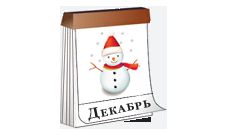 Карточка №1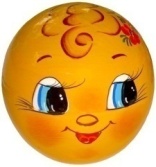 Карточка №2Карточка №3Карточка №4 Карточка №5Карточка №6Карточка №7Карточка №8 Карточка №9Карточка №10Карточка №11Карточка №12Карточка №13Карточка №14Карточка №15Карточка №16Карточка №17Карточка №18Карточка №19Карточка №20Карточка №21Карточка №22Карточка №23Карточка №24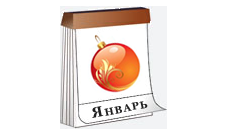 Карточка №25Карточка №26Карточка №27Карточка №28Карточка №29Карточка №30Карточка №31Карточка №32Карточка №33Карточка №34Карточка №35Карточка №36Карточка №37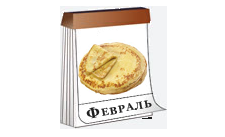 Карточка №38Карточка №39Карточка №40Карточка №41Карточка №42Карточка №43Карточка №44Карточка №45Карточка №46Карточка №47Карточка №48Карточка №49Карточка №50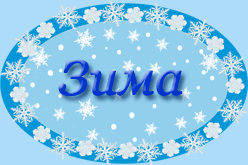 Тема неделиДеятельностьСодержаниеСодержаниеСодержаниеЗадачизимаНаблюдениеза снегопадом  Дети выходят на прогулку и видят, что идет снег. «Снег! Снег идет!» — сообщают они воспитателю. «Правильно! — говорит воспитатель. — Идет снег. Много снега насыпало кругом. Посмотрите, снег уже лежит и на дорожке, и на скамейке, и на столике. А он все падает и падает. Это снегопад!» Дети повторяют: «Снегопад!»Педагог продолжает: «Медленно кружатся в воздухе снежинки. Кружатся и садятся, кто куда. А на нас садятся? Вот только что одна снежинка села на Викину шубу, а другая на шапку Кеши». Дети внимательно осматривают себя: «А мне на валенки села! А мне на варежку!»«Какой снегопад! Много снега навалило, все засыпало кругом. Старается зимушка-зима, укутывает снегом кусты, на елку шапку надела. Посмотрите, какого цвета зимушка-зима?» Дети говорят: зима белого цвета  Дети выходят на прогулку и видят, что идет снег. «Снег! Снег идет!» — сообщают они воспитателю. «Правильно! — говорит воспитатель. — Идет снег. Много снега насыпало кругом. Посмотрите, снег уже лежит и на дорожке, и на скамейке, и на столике. А он все падает и падает. Это снегопад!» Дети повторяют: «Снегопад!»Педагог продолжает: «Медленно кружатся в воздухе снежинки. Кружатся и садятся, кто куда. А на нас садятся? Вот только что одна снежинка села на Викину шубу, а другая на шапку Кеши». Дети внимательно осматривают себя: «А мне на валенки села! А мне на варежку!»«Какой снегопад! Много снега навалило, все засыпало кругом. Старается зимушка-зима, укутывает снегом кусты, на елку шапку надела. Посмотрите, какого цвета зимушка-зима?» Дети говорят: зима белого цвета  Дети выходят на прогулку и видят, что идет снег. «Снег! Снег идет!» — сообщают они воспитателю. «Правильно! — говорит воспитатель. — Идет снег. Много снега насыпало кругом. Посмотрите, снег уже лежит и на дорожке, и на скамейке, и на столике. А он все падает и падает. Это снегопад!» Дети повторяют: «Снегопад!»Педагог продолжает: «Медленно кружатся в воздухе снежинки. Кружатся и садятся, кто куда. А на нас садятся? Вот только что одна снежинка села на Викину шубу, а другая на шапку Кеши». Дети внимательно осматривают себя: «А мне на валенки села! А мне на варежку!»«Какой снегопад! Много снега навалило, все засыпало кругом. Старается зимушка-зима, укутывает снегом кусты, на елку шапку надела. Посмотрите, какого цвета зимушка-зима?» Дети говорят: зима белого цветаЗнакомить со свойствами снега (П);развивать наблюдательность, эстетическое восприятие;воспитывать любознательностьзимаСтихи, загадки, пословицыСыплет с неба снег-снежокСловно легкий пух-пушок…                                                  Отчего ж, вздыхая тяжко,                                                  Шепчет крыша:                                                  «Ох, как тяжко!»?Сыплет с неба снег-снежокСловно легкий пух-пушок…                                                  Отчего ж, вздыхая тяжко,                                                  Шепчет крыша:                                                  «Ох, как тяжко!»?Сыплет с неба снег-снежокСловно легкий пух-пушок…                                                  Отчего ж, вздыхая тяжко,                                                  Шепчет крыша:                                                  «Ох, как тяжко!»?Сыплет с неба снег-снежокСловно легкий пух-пушок…                                                  Отчего ж, вздыхая тяжко,                                                  Шепчет крыша:                                                  «Ох, как тяжко!»?зимаИндивидуальная работаметаниеупражнять в метании на дальность правой и левой рукой (Ф);развивать глазомер;воспитывать желание выполнять упражненияупражнять в метании на дальность правой и левой рукой (Ф);развивать глазомер;воспитывать желание выполнять упражненияупражнять в метании на дальность правой и левой рукой (Ф);развивать глазомер;воспитывать желание выполнять упражнениязимаИгры с выносным материаломСамостоятельно-игровая  деятельность  детей  с выносным  материалом  (С)Выносной  материал: лопатки, скребки, метелкиСамостоятельно-игровая  деятельность  детей  с выносным  материалом  (С)Выносной  материал: лопатки, скребки, метелкиСамостоятельно-игровая  деятельность  детей  с выносным  материалом  (С)Выносной  материал: лопатки, скребки, метелкиСамостоятельно-игровая  деятельность  детей  с выносным  материалом  (С)Выносной  материал: лопатки, скребки, метелкизима  Труд Сооружение построек из снегаСооружение построек из снегаУчить сгребать снег с помощью лопаток в определенное место (Т);развивать двигательную активность  (Ф);воспитывать трудолюбиеУчить сгребать снег с помощью лопаток в определенное место (Т);развивать двигательную активность  (Ф);воспитывать трудолюбиезимаПодвижные игры  Игра«Устроим снегопад»  Игра«Устроим снегопад»развивать двигательную активность (Ф)развивать двигательную активность (Ф)Тема неделиДеятельностьСодержание Содержание Содержание Задачи зима Наблюдение за свежевыпавшем снегомВоспитатель задает детям вопросы.Какое сейчас время года? (Зима.)Почему? (Кругом лежит снег, холодно.)Какого цвета снежинки? (Бесцветные.)Во время снегопада стало теплее? (Если  во время  снегопада  температура  воздуха изменилась, значит  и  форма  снежинок  меняется)Воспитатель задает детям вопросы.Какое сейчас время года? (Зима.)Почему? (Кругом лежит снег, холодно.)Какого цвета снежинки? (Бесцветные.)Во время снегопада стало теплее? (Если  во время  снегопада  температура  воздуха изменилась, значит  и  форма  снежинок  меняется)Воспитатель задает детям вопросы.Какое сейчас время года? (Зима.)Почему? (Кругом лежит снег, холодно.)Какого цвета снежинки? (Бесцветные.)Во время снегопада стало теплее? (Если  во время  снегопада  температура  воздуха изменилась, значит  и  форма  снежинок  меняется)формировать представление о зиме (П); вызывать эстетическое переживание от красоты зимней  природы, радость от прогулкизимаСтихи, загадки, пословицыНа заборах и крылечкеВсе блестит и все бело.   Нет свободного местечка— Всюду снега намело.Нарядилась и рябинка             В белый праздничный наряд,        Только грозди на вершинке                                                        Ярче прежнего горятНа заборах и крылечкеВсе блестит и все бело.   Нет свободного местечка— Всюду снега намело.Нарядилась и рябинка             В белый праздничный наряд,        Только грозди на вершинке                                                        Ярче прежнего горятНа заборах и крылечкеВсе блестит и все бело.   Нет свободного местечка— Всюду снега намело.Нарядилась и рябинка             В белый праздничный наряд,        Только грозди на вершинке                                                        Ярче прежнего горятНа заборах и крылечкеВсе блестит и все бело.   Нет свободного местечка— Всюду снега намело.Нарядилась и рябинка             В белый праздничный наряд,        Только грозди на вершинке                                                        Ярче прежнего горятзимаИндивидуальная работаметаниеупражнять в метании на дальность правой и левой рукой (Ф);развивать глазомер;воспитывать желание выполнять упражненияупражнять в метании на дальность правой и левой рукой (Ф);развивать глазомер;воспитывать желание выполнять упражненияупражнять в метании на дальность правой и левой рукой (Ф);развивать глазомер;воспитывать желание выполнять упражнениязимаИгры с выносным материаломСамостоятельно-игровая  деятельность  детей  с выносным  материалом  (С)Выносной  материал: лопатки, скребки, метелкиСамостоятельно-игровая  деятельность  детей  с выносным  материалом  (С)Выносной  материал: лопатки, скребки, метелкиСамостоятельно-игровая  деятельность  детей  с выносным  материалом  (С)Выносной  материал: лопатки, скребки, метелкиСамостоятельно-игровая  деятельность  детей  с выносным  материалом  (С)Выносной  материал: лопатки, скребки, метелкизиматрудСооружение построек из снегаСооружение построек из снегаучить сгребать снег с помощью лопаток в определенное место (Т);развивать двигательную активность  (Ф);воспитывать трудолюбиеучить сгребать снег с помощью лопаток в определенное место (Т);развивать двигательную активность  (Ф);воспитывать трудолюбиезимаПодвижные игрыИгра«Устроим снегопад»Игра«Устроим снегопад»развивать двигательную активность (Ф)развивать двигательную активность (Ф)Тема неделиДеятельностьСодержаниеСодержаниеЗадачизимаНаблюдение и рассматривание снежинок«Смотрите, какая звездочка!» — говорит педагог и предлагает посмотреть на красивую снежинку, упавшую на рукав Колиной шубы. Педагог предлагает подставить руку навстречу падающему снегу, а когда упадет на варежку большая снежинка — подуть на нее. «Летит? Пусть летит дальше! Снежинка легкая, пушистая, красивая!»Затем снимает варежку и предлагает детям понаблюдать, что произойдет со снежинкой. Объясняет: «Села снежинка на руку и растаяла. Была, и вот уже ее и нет! Вот какая звездочка-малютка»;Подготовив восприятие детей к ярким  характеристикам снежинки (звездочка, малютка, растаяла на ладони)«Смотрите, какая звездочка!» — говорит педагог и предлагает посмотреть на красивую снежинку, упавшую на рукав Колиной шубы. Педагог предлагает подставить руку навстречу падающему снегу, а когда упадет на варежку большая снежинка — подуть на нее. «Летит? Пусть летит дальше! Снежинка легкая, пушистая, красивая!»Затем снимает варежку и предлагает детям понаблюдать, что произойдет со снежинкой. Объясняет: «Села снежинка на руку и растаяла. Была, и вот уже ее и нет! Вот какая звездочка-малютка»;Подготовив восприятие детей к ярким  характеристикам снежинки (звездочка, малютка, растаяла на ладони)знакомить детей со свойствами снега  (П);обогащать словарь прилагательными  (К);развивать навыки связной речи, наблюдательность (К);воспитывать эстетическое восприятие окружающей среды (С)зимаСтихи, загадки, пословицы      Светло – пушистая   Снежинка белая,                                                             Какая чистая                                                             Какая смелая!      Светло – пушистая   Снежинка белая,                                                             Какая чистая                                                             Какая смелая!      Светло – пушистая   Снежинка белая,                                                             Какая чистая                                                             Какая смелая!зимаИндивидуальная работадидактическая игра « Близко - далеко»обогащать словарь, формировать навыки свободного общения  (К);развивать ориентировку в пространстве (П);воспитывать желание играть с воспитателем (С)обогащать словарь, формировать навыки свободного общения  (К);развивать ориентировку в пространстве (П);воспитывать желание играть с воспитателем (С)зимаИгры с выносным материаломСамостоятельно-игровая  деятельность  детей  с выносным  материаломДети делают пирожные из снега.  Выносной  материал:  лопатки, формочки для снега, санки, печатки, карандаши, клеенки для катания с горкиСамостоятельно-игровая  деятельность  детей  с выносным  материаломДети делают пирожные из снега.  Выносной  материал:  лопатки, формочки для снега, санки, печатки, карандаши, клеенки для катания с горкиСамостоятельно-игровая  деятельность  детей  с выносным  материаломДети делают пирожные из снега.  Выносной  материал:  лопатки, формочки для снега, санки, печатки, карандаши, клеенки для катания с горкизимаТрудРасчистка участка от снегаучить пользоваться лопатками и веничками, до водить начатое дело до конца (Т);развивать двигательную активность (Ф);воспитывать желание приходить на помощь окружающим (С)учить пользоваться лопатками и веничками, до водить начатое дело до конца (Т);развивать двигательную активность (Ф);воспитывать желание приходить на помощь окружающим (С)зимаПодвижные игрыСнег кружится    (по стихотворению А. Барто)развивать умения у детей  соотносить собственные действия с действиями участников игры (С)Материал: ободки с эмблемами снежинокразвивать умения у детей  соотносить собственные действия с действиями участников игры (С)Материал: ободки с эмблемами снежинокТема неделиДеятельность СодержаниеСодержаниеСодержаниеЗадачизимаНаблюдение за снегомВыйти с детьми на прогулку и внимательно посмотреть вокруг себя. Что вы заметили? Все заметено белым снегом. Снег на солнце искрится, даже глазам больно. Предложить детям походить по снегу и послушать, как он скрипит. Снег белый, холодный, легкийВыйти с детьми на прогулку и внимательно посмотреть вокруг себя. Что вы заметили? Все заметено белым снегом. Снег на солнце искрится, даже глазам больно. Предложить детям походить по снегу и послушать, как он скрипит. Снег белый, холодный, легкийВыйти с детьми на прогулку и внимательно посмотреть вокруг себя. Что вы заметили? Все заметено белым снегом. Снег на солнце искрится, даже глазам больно. Предложить детям походить по снегу и послушать, как он скрипит. Снег белый, холодный, легкийзнакомить детей со свойствами снега  (П);обогащать словарь прилагательными  (К);развивать навыки связной речи (К);развивать наблюдательность,воспитывать эстетическое восприятие окружающей среды (С)зимаСтихи, загадки, пословицыПадал снег, сыпал снег, а потом устал...          Чем же, снег, снег-снежок, на земле ты стал?                                          Для озимых стал я периной теплою,                                           Для сосенок — кружевною периною,       Для зайчишек стал — подушкой пуховою,                                           Для детишек — их любимою игройПадал снег, сыпал снег, а потом устал...          Чем же, снег, снег-снежок, на земле ты стал?                                          Для озимых стал я периной теплою,                                           Для сосенок — кружевною периною,       Для зайчишек стал — подушкой пуховою,                                           Для детишек — их любимою игройПадал снег, сыпал снег, а потом устал...          Чем же, снег, снег-снежок, на земле ты стал?                                          Для озимых стал я периной теплою,                                           Для сосенок — кружевною периною,       Для зайчишек стал — подушкой пуховою,                                           Для детишек — их любимою игройПадал снег, сыпал снег, а потом устал...          Чем же, снег, снег-снежок, на земле ты стал?                                          Для озимых стал я периной теплою,                                           Для сосенок — кружевною периною,       Для зайчишек стал — подушкой пуховою,                                           Для детишек — их любимою игройзимаИндивидуальная работаразвитие движенийупражнять в бросании мяча из-за головы  (Ф);развивать умение сохранять устойчивое положение тела, силу;воспитывать желание выполнять физические упражненияупражнять в бросании мяча из-за головы  (Ф);развивать умение сохранять устойчивое положение тела, силу;воспитывать желание выполнять физические упражненияупражнять в бросании мяча из-за головы  (Ф);развивать умение сохранять устойчивое положение тела, силу;воспитывать желание выполнять физические упражнениязимаИгры с выносным материаломСамостоятельно-игровая  деятельность  детей  с выносным  материаломДети делают пирожные из снега.  Выносной  материал:  лопатки, формочки для снега, санки, печатки, карандаши, клеенки для катания с горкиСамостоятельно-игровая  деятельность  детей  с выносным  материаломДети делают пирожные из снега.  Выносной  материал:  лопатки, формочки для снега, санки, печатки, карандаши, клеенки для катания с горкиСамостоятельно-игровая  деятельность  детей  с выносным  материаломДети делают пирожные из снега.  Выносной  материал:  лопатки, формочки для снега, санки, печатки, карандаши, клеенки для катания с горкиСамостоятельно-игровая  деятельность  детей  с выносным  материаломДети делают пирожные из снега.  Выносной  материал:  лопатки, формочки для снега, санки, печатки, карандаши, клеенки для катания с горкизимаТрудРасчистка дорожки, запорошенной снегомРасчистка дорожки, запорошенной снегомучить правильно пользоваться лопаткой, доводить начатое дело до конца  (Т);развивать двигательную активность  (Ф);воспитывать желание помогать взрослым (С)учить правильно пользоваться лопаткой, доводить начатое дело до конца  (Т);развивать двигательную активность  (Ф);воспитывать желание помогать взрослым (С)зимаПодвижные игрыИгра« Снег кружится» Ход игры: Воспитатель: « Снег, снег кружится, белая вся улица!»- дети кружатся.« Собрались мы все в кружок, закружились как снежок»- дети приближаются к воспитателю.« Спать легли снежинки, белые пушинки»- дети приседают« Подул холодный ветер, снежинки разлетелись» - дети разбегаются по площадкеИгра« Снег кружится» Ход игры: Воспитатель: « Снег, снег кружится, белая вся улица!»- дети кружатся.« Собрались мы все в кружок, закружились как снежок»- дети приближаются к воспитателю.« Спать легли снежинки, белые пушинки»- дети приседают« Подул холодный ветер, снежинки разлетелись» - дети разбегаются по площадкеучить соотносить собственные действия с действиями участников игры (С);развивать слуховое внимание, двигательную активность (Ф);воспитывать желание играть в подвижные игры (С)учить соотносить собственные действия с действиями участников игры (С);развивать слуховое внимание, двигательную активность (Ф);воспитывать желание играть в подвижные игры (С)Тема неделиДеятельностьСодержаниеСодержаниеСодержаниеЗадачизимаНаблюдение « Следы на снегу»Свежевыпавший снег белый и пушистый, на нем хорошо видны любые следы. По ним можно узнать, кто ходил, ездил, прилетали птицы или бегали зверьки. Определить, чьи следы видят дети, и предложить им оставить свои следы на снегу. Сравнить следы взрослого со следом ребенкаСвежевыпавший снег белый и пушистый, на нем хорошо видны любые следы. По ним можно узнать, кто ходил, ездил, прилетали птицы или бегали зверьки. Определить, чьи следы видят дети, и предложить им оставить свои следы на снегу. Сравнить следы взрослого со следом ребенкаСвежевыпавший снег белый и пушистый, на нем хорошо видны любые следы. По ним можно узнать, кто ходил, ездил, прилетали птицы или бегали зверьки. Определить, чьи следы видят дети, и предложить им оставить свои следы на снегу. Сравнить следы взрослого со следом ребенкаучить определять следы: детские, взрослые, следы животных (П)зимаСтихи, пословицы, загадки             Вышит снег красивой строчкой,Словно белая сорочка.Папу я зову во двор:Погляди, какой узор!            Смотрит папа сверху вниз:     — Тут письмо тебе, Денис!          Пишут птицы и зверюшки:                                                «Сделай нам, Денис, кормушки»             Вышит снег красивой строчкой,Словно белая сорочка.Папу я зову во двор:Погляди, какой узор!            Смотрит папа сверху вниз:     — Тут письмо тебе, Денис!          Пишут птицы и зверюшки:                                                «Сделай нам, Денис, кормушки»             Вышит снег красивой строчкой,Словно белая сорочка.Папу я зову во двор:Погляди, какой узор!            Смотрит папа сверху вниз:     — Тут письмо тебе, Денис!          Пишут птицы и зверюшки:                                                «Сделай нам, Денис, кормушки»             Вышит снег красивой строчкой,Словно белая сорочка.Папу я зову во двор:Погляди, какой узор!            Смотрит папа сверху вниз:     — Тут письмо тебе, Денис!          Пишут птицы и зверюшки:                                                «Сделай нам, Денис, кормушки»зимаИндивидуальная работапрыжки с продвижениемупражнять в прыжках с продвижением вперед;развивать двигательную активность  (Ф)воспитывать желание выполнять физические упражнения (С)упражнять в прыжках с продвижением вперед;развивать двигательную активность  (Ф)воспитывать желание выполнять физические упражнения (С)упражнять в прыжках с продвижением вперед;развивать двигательную активность  (Ф)воспитывать желание выполнять физические упражнения (С)зимаИгры с выносным материаломСамостоятельно-игровая  деятельность  детей  с выносным  материалом  Выносной  материал:  лопатки, формочки для снега, санки, печатки, карандаши, клеенки для катания с горкиСамостоятельно-игровая  деятельность  детей  с выносным  материалом  Выносной  материал:  лопатки, формочки для снега, санки, печатки, карандаши, клеенки для катания с горкиСамостоятельно-игровая  деятельность  детей  с выносным  материалом  Выносной  материал:  лопатки, формочки для снега, санки, печатки, карандаши, клеенки для катания с горкиСамостоятельно-игровая  деятельность  детей  с выносным  материалом  Выносной  материал:  лопатки, формочки для снега, санки, печатки, карандаши, клеенки для катания с горкизимаТрудРасчистка дорожки, запорошенной снегомРасчистка дорожки, запорошенной снегомучить правильно пользоваться лопаткой, доводить начатое дело до конца  (Т);развивать двигательную активность ( Ф);воспитывать желание помогать взрослым (С)учить правильно пользоваться лопаткой, доводить начатое дело до конца  (Т);развивать двигательную активность ( Ф);воспитывать желание помогать взрослым (С)зимаПодвижные игрыИгра« Снег кружится»Воспитатель: « Снег, снег кружится, белая вся улица!»- дети кружатся.« Собрались мы все в кружок, закружились как снежок»- дети приближаются к воспитателю.« Спать легли снежинки, белые пушинки»- дети приседают« Подул холодный ветер, снежинки разлетелись» - дети разбегаются по площадкеИгра« Снег кружится»Воспитатель: « Снег, снег кружится, белая вся улица!»- дети кружатся.« Собрались мы все в кружок, закружились как снежок»- дети приближаются к воспитателю.« Спать легли снежинки, белые пушинки»- дети приседают« Подул холодный ветер, снежинки разлетелись» - дети разбегаются по площадкеучить соотносить собственные действия с действиями участников игры (С);развивать слуховое внимание, двигательную активность (Ф);воспитывать желание играть в подвижные игры (С)учить соотносить собственные действия с действиями участников игры (С);развивать слуховое внимание, двигательную активность (Ф);воспитывать желание играть в подвижные игры (С)Тема неделиДеятельностьСодержаниеСодержаниеСодержаниеЗадачизимаНаблюдение за снегопадомПривлечь внимание детей к падающему снегу: «Посмотрите, дети, как идет снег, как тихо падает он на землю. Куда он еще падает?» Предложить протянуть руки, посмотреть, как на них ложится снег. Обратить внимание на красоту снежинок, на то, что они не похожи одна на другую. Предложить найти самую красивую снежинку — большую и маленькую. Что происходит со снежинкой, когда они попадают на руки?Привлечь внимание детей к падающему снегу: «Посмотрите, дети, как идет снег, как тихо падает он на землю. Куда он еще падает?» Предложить протянуть руки, посмотреть, как на них ложится снег. Обратить внимание на красоту снежинок, на то, что они не похожи одна на другую. Предложить найти самую красивую снежинку — большую и маленькую. Что происходит со снежинкой, когда они попадают на руки?Привлечь внимание детей к падающему снегу: «Посмотрите, дети, как идет снег, как тихо падает он на землю. Куда он еще падает?» Предложить протянуть руки, посмотреть, как на них ложится снег. Обратить внимание на красоту снежинок, на то, что они не похожи одна на другую. Предложить найти самую красивую снежинку — большую и маленькую. Что происходит со снежинкой, когда они попадают на руки?Продолжать знакомить со свойствами снега (П);развивать наблюдательность, эстетическое восприятие,воспитывать любознательность (С)зимаСтихи, пословицы, загадкиВ декабре, в декабре,  Много снега на дворе.     Покружилась звездочкаВ воздухе немножко,                       Села и растаяла на моей ладошкеВ декабре, в декабре,  Много снега на дворе.     Покружилась звездочкаВ воздухе немножко,                       Села и растаяла на моей ладошкеВ декабре, в декабре,  Много снега на дворе.     Покружилась звездочкаВ воздухе немножко,                       Села и растаяла на моей ладошкеВ декабре, в декабре,  Много снега на дворе.     Покружилась звездочкаВ воздухе немножко,                       Села и растаяла на моей ладошкезимаИндивидуальная работаходьба через предметыупражнять в ходьбе по прямой дорожке с перешагиванием через предметы  (Ф);развивать чувство равновесия (З);воспитывать желание выполнять физические упражнения на прогулке (С)упражнять в ходьбе по прямой дорожке с перешагиванием через предметы  (Ф);развивать чувство равновесия (З);воспитывать желание выполнять физические упражнения на прогулке (С)упражнять в ходьбе по прямой дорожке с перешагиванием через предметы  (Ф);развивать чувство равновесия (З);воспитывать желание выполнять физические упражнения на прогулке (С)зимаИгры с выносным материаломСамостоятельно-игровая  деятельность  детей  с выносным  материалом  Выносной  материал:  лопатки, формочки для снега, санки, печатки, карандаши, клеенки для катания с горкиСамостоятельно-игровая  деятельность  детей  с выносным  материалом  Выносной  материал:  лопатки, формочки для снега, санки, печатки, карандаши, клеенки для катания с горкиСамостоятельно-игровая  деятельность  детей  с выносным  материалом  Выносной  материал:  лопатки, формочки для снега, санки, печатки, карандаши, клеенки для катания с горкиСамостоятельно-игровая  деятельность  детей  с выносным  материалом  Выносной  материал:  лопатки, формочки для снега, санки, печатки, карандаши, клеенки для катания с горкизимаТруд Сооружение построек из снегаСооружение построек из снегаУчить сгребать снег с помощью лопаток в определенное место, воспитывать трудолюбие  (Т);развивать двигательную активность  (Ф)Учить сгребать снег с помощью лопаток в определенное место, воспитывать трудолюбие  (Т);развивать двигательную активность  (Ф)зимаПодвижная игра« Снег кружится»Ход игры: Воспитатель: « Снег, снег кружится, белая вся улица!»- дети кружатся.« Собрались мы все в кружок, закружились как снежок»- дети приближаются к воспитателю.« Спать легли снежинки, белые пушинки»- дети приседают« Подул холодный ветер, снежинки разлетелись» - дети разбегаются по площадке« Снег кружится»Ход игры: Воспитатель: « Снег, снег кружится, белая вся улица!»- дети кружатся.« Собрались мы все в кружок, закружились как снежок»- дети приближаются к воспитателю.« Спать легли снежинки, белые пушинки»- дети приседают« Подул холодный ветер, снежинки разлетелись» - дети разбегаются по площадкеПродолжать развивать слуховое внимание, двигательную активность (Ф);воспитывать желание играть в подвижные игры (С)Продолжать развивать слуховое внимание, двигательную активность (Ф);воспитывать желание играть в подвижные игры (С)Тема неделиДеятельностьСодержаниеЗадачизимаНаблюдение «Морозный солнечный денек»В солнечный день обратить внимание на красоту зимнего пейзажа (кругом бело, светло, снег сверкает на солнце, небо голубое). Отметить, что солнце светит ярко, но не греет Сформировать у детей представление о зиме (П)зимаСтихи, пословицы, загадкиСтали дни короче,  солнце светит мало,     Вот пришли морозы,                                                    И зима насталаСтали дни короче,  солнце светит мало,     Вот пришли морозы,                                                    И зима насталазимаИндивидуальная работа перелезание через снежный валзакреплять навыки лазанья,  развивать двигательную активность (Ф);воспитывать желание заниматься физическими упражнениями (С)зимаИгры с выносным материаломСамостоятельно-игровая  деятельность  детей  с выносным  материалом  Выносной  материал:  лопатки, формочки для снега, санки, печатки, карандаши, клеенки для катания с горкиСамостоятельно-игровая  деятельность  детей  с выносным  материалом  Выносной  материал:  лопатки, формочки для снега, санки, печатки, карандаши, клеенки для катания с горкизимаТруд Постройка горкиУчить   работать  в коллективе (С)зимаПодвижная игра « Снег кружится»Ход игры: Воспитатель: « Снег, снег кружится, белая вся улица!»- дети кружатся.« Собрались мы все в кружок, закружились как снежок»- дети приближаются к воспитателю.« Спать легли снежинки, белые пушинки»- дети приседают« Подул холодный ветер, снежинки разлетелись» - дети разбегаются по площадкеРазвивать слуховое внимание, двигательную активность (Ф);воспитывать желание играть в подвижные игры (С)Тема неделиДеятельностьСодержаниеЗадачиЗадачиОдежда, обувьНаблюдение«Как одеты люди»На улице зима, мороз. Люди одели зимнюю одежду? Какую? Шубы, теплые куртки, шапки, валенки, варежки, шарфыучить устанавливать взаимосвязь между погодой и одеждой  людей (П);закреплять названия предметов зимней одежды, обогащать словарь  (К);развивать наблюдательность, навыки связной речи,воспитывать любознательность (С)учить устанавливать взаимосвязь между погодой и одеждой  людей (П);закреплять названия предметов зимней одежды, обогащать словарь  (К);развивать наблюдательность, навыки связной речи,воспитывать любознательность (С)Одежда, обувьСтихи,пословицы, загадки        На дворе большой мороз,Отморозит кукла нос.   Мы пальто наденем ейИ платочек потеплей     В теплой шапке голова,     Руки спрячем в рукава,                                                     Будет куколка у нас                                                     Вся укутана сейчас        На дворе большой мороз,Отморозит кукла нос.   Мы пальто наденем ейИ платочек потеплей     В теплой шапке голова,     Руки спрячем в рукава,                                                     Будет куколка у нас                                                     Вся укутана сейчас        На дворе большой мороз,Отморозит кукла нос.   Мы пальто наденем ейИ платочек потеплей     В теплой шапке голова,     Руки спрячем в рукава,                                                     Будет куколка у нас                                                     Вся укутана сейчасОдежда, обувьИндивидуальная работаМетание мешочковупражнять в метании мешочков в горизонтальную цель  (Ф);развивать глазомер, силу (З);воспитывать желание заниматься физическими упражнениями (Ф)упражнять в метании мешочков в горизонтальную цель  (Ф);развивать глазомер, силу (З);воспитывать желание заниматься физическими упражнениями (Ф)Одежда, обувьИгры с выносным материаломСамостоятельно-игровая  деятельность  детей  с выносным  материалом  Выносной  материал:  лопатки, формочки для снега, санки, печатки, карандаши, клеенки для катания с горкиСамостоятельно-игровая  деятельность  детей  с выносным  материалом  Выносной  материал:  лопатки, формочки для снега, санки, печатки, карандаши, клеенки для катания с горкиСамостоятельно-игровая  деятельность  детей  с выносным  материалом  Выносной  материал:  лопатки, формочки для снега, санки, печатки, карандаши, клеенки для катания с горкиОдежда, обувьТруд Уборка снегаУборка снегаучить правильно наполнять ведерко снегом до определенной отметки ( Т);доводить начатое дело до конца,учить работать сообща, не мешать друг другу (С);развивать двигательную активность (Ф);воспитывать трудолюбие (Т)Одежда, обувьПодвижная игра «По ровненькой дорожке».По ровненькой дорожке, дети идут друг за другомПо ровненькой дорожкеШагают наши ножки раз, два, раз, дваПо камешкам, по камешкам прыгают с продвижение впередПо камешкам, по камешкам…В яму бух! Присаживаются на корточки «По ровненькой дорожке».По ровненькой дорожке, дети идут друг за другомПо ровненькой дорожкеШагают наши ножки раз, два, раз, дваПо камешкам, по камешкам прыгают с продвижение впередПо камешкам, по камешкам…В яму бух! Присаживаются на корточкиприучать ходить свободно в колонне по одному (Ф)развивать согласованность движения рук и ног, чувство равновесия, ориентировку в пространствевоспитывать дружеские взаимоотношения  (С)Тема неделиДеятельностьСодержаниеСодержаниеСодержаниеЗадачиОдежда, обувьНаблюдение  «Как одеты прохожие»Обратить внимание детей на то, как одеты прохожие. Вспомнить, как они были одеты летом.Обратить внимание ребят, что люди прячут носы в воротники пальто от мороза, быстро идут по улице, чтобы не замерзнуть. Вместе с детьми послушать, как скрипит снегОбратить внимание детей на то, как одеты прохожие. Вспомнить, как они были одеты летом.Обратить внимание ребят, что люди прячут носы в воротники пальто от мороза, быстро идут по улице, чтобы не замерзнуть. Вместе с детьми послушать, как скрипит снегОбратить внимание детей на то, как одеты прохожие. Вспомнить, как они были одеты летом.Обратить внимание ребят, что люди прячут носы в воротники пальто от мороза, быстро идут по улице, чтобы не замерзнуть. Вместе с детьми послушать, как скрипит снег-учить устанавливать взаимосвязь между погодой и одеждой  людей (П);закреплять названия предметов зимней одежды, обогащать словарь  (К);учить вслушиваться (З)Одежда, обувьСтихи,пословицы, загадки         Снег сегодня белый-белый,От него кругом светло.                                                 Рукавички я надела,      В зимней шубе мне тепло         Снег сегодня белый-белый,От него кругом светло.                                                 Рукавички я надела,      В зимней шубе мне тепло         Снег сегодня белый-белый,От него кругом светло.                                                 Рукавички я надела,      В зимней шубе мне тепло         Снег сегодня белый-белый,От него кругом светло.                                                 Рукавички я надела,      В зимней шубе мне теплоОдежда, обувьИндивидуальная работаходьба через предметыУпражнять в ходьбе по прямой дорожке с перешагиванием через предметы  (Ф);развивать чувство равновесия  (З);воспитывать желание выполнять физические упражнения на прогулке (С)Упражнять в ходьбе по прямой дорожке с перешагиванием через предметы  (Ф);развивать чувство равновесия  (З);воспитывать желание выполнять физические упражнения на прогулке (С)Упражнять в ходьбе по прямой дорожке с перешагиванием через предметы  (Ф);развивать чувство равновесия  (З);воспитывать желание выполнять физические упражнения на прогулке (С)Одежда, обувьИгры с выносным материаломСамостоятельно-игровая  деятельность  детей  с выносным  материалом  Выносной   материал: лопатки, совочки, метелки, ведерки, формочки для снега, клеенки  катания с горки, флажки красные и синие.  Катание с горки на ледянках - воспитывать бережное отношение к своему    здоровьюСамостоятельно-игровая  деятельность  детей  с выносным  материалом  Выносной   материал: лопатки, совочки, метелки, ведерки, формочки для снега, клеенки  катания с горки, флажки красные и синие.  Катание с горки на ледянках - воспитывать бережное отношение к своему    здоровьюСамостоятельно-игровая  деятельность  детей  с выносным  материалом  Выносной   материал: лопатки, совочки, метелки, ведерки, формочки для снега, клеенки  катания с горки, флажки красные и синие.  Катание с горки на ледянках - воспитывать бережное отношение к своему    здоровьюСамостоятельно-игровая  деятельность  детей  с выносным  материалом  Выносной   материал: лопатки, совочки, метелки, ведерки, формочки для снега, клеенки  катания с горки, флажки красные и синие.  Катание с горки на ледянках - воспитывать бережное отношение к своему    здоровьюОдежда, обувьТруд Размести  дорожку от снегаРазмести  дорожку от снегаучить работать сообща, добиваться выполнения цели общими усилиями (Т), (С)учить работать сообща, добиваться выполнения цели общими усилиями (Т), (С)Одежда, обувьПодвижная играИгра «Догони меня»Игра «Догони меня»учить быстро ориентироваться в пространстве,развивать ловкость  (Ф);воспитывать желание играть с воспитателем (С)учить быстро ориентироваться в пространстве,развивать ловкость  (Ф);воспитывать желание играть с воспитателем (С)Тема неделиДеятельность Содержание Содержание Содержание Задачи Одежда, обувьНаблюдение «Зима холодная»Во время сборов на прогулку воспитатель говорит детям: «Обратите внимание на свою одежду. Мы все тепло одеваемся, потому что на улице очень холодно, морозно, зима. Лене я завяжу поясок потуже, чтобы холодный ветер не поддувал, мороз не забирался под шубу. Все оделись? Дима, посмотри, надеты ли варежки у Юли? Мы сегодня возьмем с собой кукол, у них тоже теплая одежда».Во время прогулки воспитатель обращает внимание детей на одежду прохожих: «Видите? Дедушка идет в валенках и меховой шапке. Он оделся потеплей, чтобы не замерзнуть. Вот она какая, зимушка-зима, стужа лютая! А вот мальчик бежит, подпрыгивает, чтобы холодно не было. Птицы попрятались от холода. Никого не видно, всех разогнала зима холодная. Только один ветер гуляет. Послушайте, как он поет: "В-в-в! В-в-в!" Повторите, как поет-завывает сердитый зимний ветер»Во время сборов на прогулку воспитатель говорит детям: «Обратите внимание на свою одежду. Мы все тепло одеваемся, потому что на улице очень холодно, морозно, зима. Лене я завяжу поясок потуже, чтобы холодный ветер не поддувал, мороз не забирался под шубу. Все оделись? Дима, посмотри, надеты ли варежки у Юли? Мы сегодня возьмем с собой кукол, у них тоже теплая одежда».Во время прогулки воспитатель обращает внимание детей на одежду прохожих: «Видите? Дедушка идет в валенках и меховой шапке. Он оделся потеплей, чтобы не замерзнуть. Вот она какая, зимушка-зима, стужа лютая! А вот мальчик бежит, подпрыгивает, чтобы холодно не было. Птицы попрятались от холода. Никого не видно, всех разогнала зима холодная. Только один ветер гуляет. Послушайте, как он поет: "В-в-в! В-в-в!" Повторите, как поет-завывает сердитый зимний ветер»Во время сборов на прогулку воспитатель говорит детям: «Обратите внимание на свою одежду. Мы все тепло одеваемся, потому что на улице очень холодно, морозно, зима. Лене я завяжу поясок потуже, чтобы холодный ветер не поддувал, мороз не забирался под шубу. Все оделись? Дима, посмотри, надеты ли варежки у Юли? Мы сегодня возьмем с собой кукол, у них тоже теплая одежда».Во время прогулки воспитатель обращает внимание детей на одежду прохожих: «Видите? Дедушка идет в валенках и меховой шапке. Он оделся потеплей, чтобы не замерзнуть. Вот она какая, зимушка-зима, стужа лютая! А вот мальчик бежит, подпрыгивает, чтобы холодно не было. Птицы попрятались от холода. Никого не видно, всех разогнала зима холодная. Только один ветер гуляет. Послушайте, как он поет: "В-в-в! В-в-в!" Повторите, как поет-завывает сердитый зимний ветер»Продолжать формировать у детей связные представления об этом времени года (П);закрепить названия одежды, обуви (К)Одежда, обувьСтихи,пословицы,загадки           Жгуч мороз трескучий,На дворе темно;      Серебристый иней                                                           Запушил окно           Жгуч мороз трескучий,На дворе темно;      Серебристый иней                                                           Запушил окно           Жгуч мороз трескучий,На дворе темно;      Серебристый иней                                                           Запушил окно           Жгуч мороз трескучий,На дворе темно;      Серебристый иней                                                           Запушил окноОдежда, обувьИндивидуальная работаметание упражнять в метании на дальность правой и левой рукой  (Ф);развивать глазомер (З);воспитывать желание выполнять упражнения (С) упражнять в метании на дальность правой и левой рукой  (Ф);развивать глазомер (З);воспитывать желание выполнять упражнения (С) упражнять в метании на дальность правой и левой рукой  (Ф);развивать глазомер (З);воспитывать желание выполнять упражнения (С)Одежда, обувьИгры с выносным материаломСамостоятельно-игровая  деятельность  детей  с выносным  материаломВыносной  материал:  лопатки, совочки, метелки, ведерки, формочки для снега, клеенки для катания с горкиСамостоятельно-игровая  деятельность  детей  с выносным  материаломВыносной  материал:  лопатки, совочки, метелки, ведерки, формочки для снега, клеенки для катания с горкиСамостоятельно-игровая  деятельность  детей  с выносным  материаломВыносной  материал:  лопатки, совочки, метелки, ведерки, формочки для снега, клеенки для катания с горкиСамостоятельно-игровая  деятельность  детей  с выносным  материаломВыносной  материал:  лопатки, совочки, метелки, ведерки, формочки для снега, клеенки для катания с горкиОдежда, обувьТруд  расчистка дорожки расчистка дорожкипродолжать учить пользоваться лопатками (Т);развивать двигательную активность (Ф);воспитывать желание помогать взрослым (С)продолжать учить пользоваться лопатками (Т);развивать двигательную активность (Ф);воспитывать желание помогать взрослым (С)Одежда, обувьПодвижная играИгра «Поезд» Дети стоят в колонне по одному по одной стороне площадки. Первый стоящий в колонне- «паровоз» , остальные «вагоны». Воспитатель дает гудок, и дети начинают двигаться вперед; вначале медленно, затем быстрее и наконец переходят на бег ( при медленном движении могут произносить звук «чу-чу-чу») »Поезд подъезжает к станции»,-говорит воспитатель. Дети постепенно замедляют темп и останавливаются. Воспитатель регулирует темп и продолжительность движения детей. Первое время воспитатель сам ведет колонну, а затем ставит впереди более активного ребенкаИгра «Поезд» Дети стоят в колонне по одному по одной стороне площадки. Первый стоящий в колонне- «паровоз» , остальные «вагоны». Воспитатель дает гудок, и дети начинают двигаться вперед; вначале медленно, затем быстрее и наконец переходят на бег ( при медленном движении могут произносить звук «чу-чу-чу») »Поезд подъезжает к станции»,-говорит воспитатель. Дети постепенно замедляют темп и останавливаются. Воспитатель регулирует темп и продолжительность движения детей. Первое время воспитатель сам ведет колонну, а затем ставит впереди более активного ребенкаУчить детей ходить и бегать друг за другом небольшими группками, сначала держась друг за друга, затем не держась; приучать их начинать движение и останавливаться по сигналу воспитателя.  Развивать у детей умение выполнять движения по звуковому сигналу, закреплять навык построения в колоннуУчить детей ходить и бегать друг за другом небольшими группками, сначала держась друг за друга, затем не держась; приучать их начинать движение и останавливаться по сигналу воспитателя.  Развивать у детей умение выполнять движения по звуковому сигналу, закреплять навык построения в колоннуТема неделиДеятельность Содержание Задачи Задачи Одежда, обувьНаблюдение  «Как стали одеваться люди»Обратить внимание на одежду прохожих людей, детей. уточнить, какая это одежда по сезону, теплая или нет. Почему?Сформировать представления о сезонной одеждеСформировать представления о сезонной одеждеОдежда, обувьСтихи, пословицы, загадкиНаша Маша маленькая,На ней шубка аленькая.                                             Опушка бобровая,                                             Маша черноброваяНаша Маша маленькая,На ней шубка аленькая.                                             Опушка бобровая,                                             Маша черноброваяНаша Маша маленькая,На ней шубка аленькая.                                             Опушка бобровая,                                             Маша черноброваяОдежда, обувьИндивидуальная работаДидактическая игра «Оденем куклу на прогулкуДидактическая игра «Оденем куклу на прогулкузакрепить названия одежды, обуви (К), (П)Одежда, обувьИгры с выносным материаломСамостоятельно-игровая  деятельность  детей  с выносным  материаломВыносной  материал:  лопатки, совочки, метелки, ведерки, формочки для снега, ледянки, санкиСамостоятельно-игровая  деятельность  детей  с выносным  материаломВыносной  материал:  лопатки, совочки, метелки, ведерки, формочки для снега, ледянки, санкиСамостоятельно-игровая  деятельность  детей  с выносным  материаломВыносной  материал:  лопатки, совочки, метелки, ведерки, формочки для снега, ледянки, санкиОдежда, обувьТруд Очистить друг у друга одежду от снегаОчистить друг у друга одежду от снегаВоспитывать  желание помогать другу (С)Одежда, обувьПодвижная играИгра «Платок» Все встают в круг. Водящий с платком идет за кругом, кладет его на плечи одному из играющих и быстро бежит по кругу, тот, кому положили платок, берет его в руку и бежит за водящим. И тот и другой стараются занять свободное место в кругуИгра «Платок» Все встают в круг. Водящий с платком идет за кругом, кладет его на плечи одному из играющих и быстро бежит по кругу, тот, кому положили платок, берет его в руку и бежит за водящим. И тот и другой стараются занять свободное место в кругуРазвивать быстроту и ловкость (Ф)Тема неделиДеятельность Содержание Содержание Содержание Задачи Одежда, обувьНаблюдение «За окном мороз»Наблюдение проводится из окнаОтметить, что морозы стали крепче, не всегда можно гулять. Обратить внимание, что люди одеваются теплее, быстро идут по улице, чтобы не замерзнутьОтметить, что морозы стали крепче, не всегда можно гулять. Обратить внимание, что люди одеваются теплее, быстро идут по улице, чтобы не замерзнутьОтметить, что морозы стали крепче, не всегда можно гулять. Обратить внимание, что люди одеваются теплее, быстро идут по улице, чтобы не замерзнутьЗакрепить знания детей о зимнем явлении – морозе и о теплой одежде (П)Одежда, обувьСтихи,пословицы,загадки      Все злее, злее, злееНа улице мороз,        И каждый потеплееЗакутывает нос      Все злее, злее, злееНа улице мороз,        И каждый потеплееЗакутывает нос      Все злее, злее, злееНа улице мороз,        И каждый потеплееЗакутывает нос      Все злее, злее, злееНа улице мороз,        И каждый потеплееЗакутывает носОдежда, обувьИндивидуальная работаходьба через предметыупражнять в ходьбе по прямой дорожке с перешагиванием через предметы  (Ф)развивать чувство равновесияупражнять в ходьбе по прямой дорожке с перешагиванием через предметы  (Ф)развивать чувство равновесияупражнять в ходьбе по прямой дорожке с перешагиванием через предметы  (Ф)развивать чувство равновесияОдежда, обувьИгры с выносным материаломСамостоятельно-игровая  деятельность  детей  с выносным  материаломВыносной  материал:  лопатки, совочки, метелки, ведерки, формочки для снега, ледянки, санкиСамостоятельно-игровая  деятельность  детей  с выносным  материаломВыносной  материал:  лопатки, совочки, метелки, ведерки, формочки для снега, ледянки, санкиСамостоятельно-игровая  деятельность  детей  с выносным  материаломВыносной  материал:  лопатки, совочки, метелки, ведерки, формочки для снега, ледянки, санкиСамостоятельно-игровая  деятельность  детей  с выносным  материаломВыносной  материал:  лопатки, совочки, метелки, ведерки, формочки для снега, ледянки, санкиОдежда, обувьТруд Уборка участкаУборка участкаучить сгребать снег с помощью лопаток в определенное место  (Т);развивать двигательную активность  (Ф);воспитывать трудолюбие (Т)учить сгребать снег с помощью лопаток в определенное место  (Т);развивать двигательную активность  (Ф);воспитывать трудолюбие (Т)Одежда, обувьПодвижная играИгра «Платок»  Все встают в круг. Водящий с платком идет за кругом, кладет его на плечи одному из играющих и быстро бежит по кругу, тот, кому положили платок, берет его в руку и бежит за водящим. И тот и другой стараются занять свободное место в кругуИгра «Платок»  Все встают в круг. Водящий с платком идет за кругом, кладет его на плечи одному из играющих и быстро бежит по кругу, тот, кому положили платок, берет его в руку и бежит за водящим. И тот и другой стараются занять свободное место в кругуРазвивать быстроту и ловкость (Ф)Развивать быстроту и ловкость (Ф)Тема неделиДеятельность Содержание Задачи посудаНаблюдениеза небомПредложить детям посмотреть на небо, отметить, какое оно. (Чистое, голубое.) Значит, погода ясная, солнечная. Зимой небо бывает синее, голубое, серое. Утром на улице темно, вечером рано темнеетпродолжать знакомство с различными природными явлениями (П);учить отличать погоду, связывая ее с состоянием неба  (П);-обогащать словарь существительными (ясно, облачно, пасмурно, облака, тучи)  (К)посудаСтихи, пословицы,загадкиПод голубыми небесами   Великолепными коврами,         Блестя на солнце, снег лежитПод голубыми небесами   Великолепными коврами,         Блестя на солнце, снег лежитпосудаИндивидуальная работаИндивидуальная работа: развитие движенийупражнять в ловле мяча  (Ф);развивать глазомер (З);воспитывать выразительность движений, желание играть с детьми  (С)посудаИгры с выносным материаломСамостоятельно-игровая  деятельность  детей  с выносным  материаломВыносной  материал:  лопатки, совочки, метелки, ведерки, формочки для снега, ледянки, санкиСамостоятельно-игровая  деятельность  детей  с выносным  материаломВыносной  материал:  лопатки, совочки, метелки, ведерки, формочки для снега, ледянки, санкипосудаТруд Сооружение построек из снегаучить сгребать снег с помощью лопаток в определенное место  (Т);учить работать сообща, добиваться выполнения цели общи ми усилиями  (С);развивать двигательную активность  (Ф);воспитывать трудолюбие (Т)посудаПодвижная игра«Догони меня»Дети стоят по стороне площадки. «Догони меня»,- предлагает воспитатель и бежит к противоположной стороне площадки. Дети бегут за воспитателем. Стараясь поймать его. Затем воспитатель снова говорит: «Догони меня», - и бежит в противоположную сторону. А дети снова его догоняют. После двух пробежек дети отдыхают. Затем игра возобновляетсяучить быстро ориентироваться в пространстве (П);развивать ловкость  (Ф);воспитывать желание играть с воспитателем (С)Тема неделиДеятельность Содержание Содержание Задачи посудаНаблюдение за ветромПонаблюдать за верхушками деревьев. Если деревья качаются,  есть ветер. Спросить мерзнет ли у детей лицо, чувствуют ли они ветер. Когда ветер сильный, он кажется колючим, сильно мерзнут щеки. Обычно тогда на улице мороз. Понаблюдать, как ветер поднимает снегПонаблюдать за верхушками деревьев. Если деревья качаются,  есть ветер. Спросить мерзнет ли у детей лицо, чувствуют ли они ветер. Когда ветер сильный, он кажется колючим, сильно мерзнут щеки. Обычно тогда на улице мороз. Понаблюдать, как ветер поднимает снегформировать представление о том, что зимой ветер холодный,учить определять наличие ветра  (П);обогащать словарь (мягкий, колючий, холодный, теплый)  (К)посудаСтих,пословицы,загадки                                             А по двору метелица      Ковром шелковым стелется,                                            Но больно холодна                                            А по двору метелица      Ковром шелковым стелется,                                            Но больно холодна                                            А по двору метелица      Ковром шелковым стелется,                                            Но больно холоднапосудаИндивидуальная работаДидактическая игра:  «Теплый - холодный»формировать представления о том, что снег холодный, вода в кране теплая (П);активизировать словарь  (К);развивать навыки связной речи, память, мышление (П), (К);воспитывать любознательностьформировать представления о том, что снег холодный, вода в кране теплая (П);активизировать словарь  (К);развивать навыки связной речи, память, мышление (П), (К);воспитывать любознательностьпосудаИгры с выносным материаломСамостоятельно-игровая  деятельность  детей  с выносным  материаломВыносной  материал:  лопатки, совочки, метелки, ведерки, формочки для снега, ледянки, санки,  мусорный пакетСамостоятельно-игровая  деятельность  детей  с выносным  материаломВыносной  материал:  лопатки, совочки, метелки, ведерки, формочки для снега, ледянки, санки,  мусорный пакетСамостоятельно-игровая  деятельность  детей  с выносным  материаломВыносной  материал:  лопатки, совочки, метелки, ведерки, формочки для снега, ледянки, санки,  мусорный пакетпосудаТруд сбор мусора на участкеприучать соблюдать чистоту и порядок на участке (Т);развивать двигательную активность  (Ф);воспитывать желание оказывать взрослым помощь (С)приучать соблюдать чистоту и порядок на участке (Т);развивать двигательную активность  (Ф);воспитывать желание оказывать взрослым помощь (С)посудаПодвижная игра« Снег кружится»учить соотносить собственные действия с действиями участников игры  (С);развивать слуховое внимание, двигательную активность (Ф), (Б);воспитывать желание играть в подвижные игры (С)учить соотносить собственные действия с действиями участников игры  (С);развивать слуховое внимание, двигательную активность (Ф), (Б);воспитывать желание играть в подвижные игры (С)Тема неделиДеятельность Содержание Содержание Задачи Задачи посудаНаблюдениеТема «За солнцем»Светит солнце, значит день солнечный. Снег красиво блестит на солнце. Солнце не светит- пасмурно. Светит солнце, но на улице мороз. Зимой солнце светит, но не греет. Мороз щиплет нос и ушиСветит солнце, значит день солнечный. Снег красиво блестит на солнце. Солнце не светит- пасмурно. Светит солнце, но на улице мороз. Зимой солнце светит, но не греет. Мороз щиплет нос и ушипродолжать знакомство с природными явлениями; показать, что солнце светит во все времена года ,  развивать познавательный интерес (П);формировать представление о том, что нельзя смотреть на солнце  (Б);воспитывать желание общаться с воспитателем  (С)продолжать знакомство с природными явлениями; показать, что солнце светит во все времена года ,  развивать познавательный интерес (П);формировать представление о том, что нельзя смотреть на солнце  (Б);воспитывать желание общаться с воспитателем  (С)посудаСтих,пословица, загадка              Где ты, солнце, в самом деле?Мы совсем окоченели.  Без тебя вода замерзла,        Без тебя земля промерзла.     Выйди солнышко скорей.                                                      Приласкай и обогрей!              Где ты, солнце, в самом деле?Мы совсем окоченели.  Без тебя вода замерзла,        Без тебя земля промерзла.     Выйди солнышко скорей.                                                      Приласкай и обогрей!              Где ты, солнце, в самом деле?Мы совсем окоченели.  Без тебя вода замерзла,        Без тебя земля промерзла.     Выйди солнышко скорей.                                                      Приласкай и обогрей!              Где ты, солнце, в самом деле?Мы совсем окоченели.  Без тебя вода замерзла,        Без тебя земля промерзла.     Выйди солнышко скорей.                                                      Приласкай и обогрей!посудаИндивидуальная работапрыжки на двух ногах с продвижением учить прыгать на двух ногах с продвижением вперед,развивать двигательную активность,воспитывать положительное отношение к физическим упражнениям (Ф)учить прыгать на двух ногах с продвижением вперед,развивать двигательную активность,воспитывать положительное отношение к физическим упражнениям (Ф)учить прыгать на двух ногах с продвижением вперед,развивать двигательную активность,воспитывать положительное отношение к физическим упражнениям (Ф)посудаИгры с выносным материаломСамостоятельно-игровая  деятельность  детей  с выносным  материаломМатериалы: ведерки, лопаткиСамостоятельно-игровая  деятельность  детей  с выносным  материаломМатериалы: ведерки, лопаткиСамостоятельно-игровая  деятельность  детей  с выносным  материаломМатериалы: ведерки, лопаткиСамостоятельно-игровая  деятельность  детей  с выносным  материаломМатериалы: ведерки, лопаткипосудаТруд Очистить участок от снегаОчистить участок от снегаОчистить участок от снега учить наполнять ведерко снегом до определенной отметки,   доводить начатое дело до конца, воспитывать трудолюбие( Т);учить работать сообща, не мешать друг другу (С);развивать двигательную активность (Ф);учить работать лопатой (Б)посудаПодвижная играИгра "Пузырь"Дети стоят вплотную по кругу, взявшись за руки. Вместе с воспитателем они говорят:Раздувайся, пузырь, Раздувайся большой, Оставайся такой, Да не лопайся.Произнося стихи, дети постепенно расширяют круг. Когда воспитатель скажет «пузырь лопнул», все дети опускают руки, хором говорят «хлоп» и присаживаются на корточки.Воспитатель предлагает надуть новый пузырь: дети встают, снова образуют маленький круг, и игра возобновляется. Вариант игрыПосле слов «Да не лопайся» дети не присаживаются, а воспитатель говорит: «Полетели пузыри». Дети разбегаются куда кто хочет (в пределах площадки), а воспитатель говорит: «Полетели, полетели, полетели!..»В этом варианте игру можно повторить 3—4 разаИгра "Пузырь"Дети стоят вплотную по кругу, взявшись за руки. Вместе с воспитателем они говорят:Раздувайся, пузырь, Раздувайся большой, Оставайся такой, Да не лопайся.Произнося стихи, дети постепенно расширяют круг. Когда воспитатель скажет «пузырь лопнул», все дети опускают руки, хором говорят «хлоп» и присаживаются на корточки.Воспитатель предлагает надуть новый пузырь: дети встают, снова образуют маленький круг, и игра возобновляется. Вариант игрыПосле слов «Да не лопайся» дети не присаживаются, а воспитатель говорит: «Полетели пузыри». Дети разбегаются куда кто хочет (в пределах площадки), а воспитатель говорит: «Полетели, полетели, полетели!..»В этом варианте игру можно повторить 3—4 разаИгра "Пузырь"Дети стоят вплотную по кругу, взявшись за руки. Вместе с воспитателем они говорят:Раздувайся, пузырь, Раздувайся большой, Оставайся такой, Да не лопайся.Произнося стихи, дети постепенно расширяют круг. Когда воспитатель скажет «пузырь лопнул», все дети опускают руки, хором говорят «хлоп» и присаживаются на корточки.Воспитатель предлагает надуть новый пузырь: дети встают, снова образуют маленький круг, и игра возобновляется. Вариант игрыПосле слов «Да не лопайся» дети не присаживаются, а воспитатель говорит: «Полетели пузыри». Дети разбегаются куда кто хочет (в пределах площадки), а воспитатель говорит: «Полетели, полетели, полетели!..»В этом варианте игру можно повторить 3—4 раза совершенствовать двигательные навыки, двигательную активность (Ф);развивать внимание (П);воспитывать эмоциональный отклик на игру (С);учить соотносить действия в соответствии с текстомТема неделиДеятельность Содержание Содержание Задачи посудаНаблюдениеза облакамиКакого цвета облака? Понаблюдать как они плывут. На что похожи?Какого цвета облака? Понаблюдать как они плывут. На что похожи?познакомить с различными природными явлениями,   развивать воображение,  воспитывать любознательность  (П)посудаСтих,пословица,загадкаБелые-белые, легкие-легкие      В небе глубоком плывут облака.         Ждут впереди их страны далекие,                                                Будет дорога у них не легкаБелые-белые, легкие-легкие      В небе глубоком плывут облака.         Ждут впереди их страны далекие,                                                Будет дорога у них не легкаБелые-белые, легкие-легкие      В небе глубоком плывут облака.         Ждут впереди их страны далекие,                                                Будет дорога у них не легкапосудаИндивидуальная работапрыжки на двух ногах с продвижением учить прыгать на двух ногах с продвижением вперед, развивать двигательную активность,воспитывать положительное отношение к физическим упражнениям (Ф)учить прыгать на двух ногах с продвижением вперед, развивать двигательную активность,воспитывать положительное отношение к физическим упражнениям (Ф)посудаИгры с выносным материаломСамостоятельно-игровая  деятельность  детей  с выносным  материаломМатериалы: ведерки, лопаткиСамостоятельно-игровая  деятельность  детей  с выносным  материаломМатериалы: ведерки, лопаткиСамостоятельно-игровая  деятельность  детей  с выносным  материаломМатериалы: ведерки, лопаткипосудаТруд Расчистить место для ледяной дорожкиРасчистить место для ледяной дорожки учить доводить начатое дело до конца, воспитывать трудолюбие (Т);учить работать сообща, не мешать друг другу (С);развивать двигательную активность (Ф)посудаПодвижная игра "Попади в цель"(снежная фигура с удобным для метания предметом . Перед целями на расстоянии 1,5—2 м обозначается полоса шириной 40 см. На ней напротив каждой цели стоят ведерки с шишками. 2—3 детей встают к ведеркам, берут предметы и метают их в цель одной и другой рукой. Собирают брошенные предметы в ведерки, выходят другие играющие.Правила: метать по сигналу той рукой, какой укажет воспитатель; собирать предметы после того, как все произвели метание; выполнять метание, не выходя за пределы полосы "Попади в цель"(снежная фигура с удобным для метания предметом . Перед целями на расстоянии 1,5—2 м обозначается полоса шириной 40 см. На ней напротив каждой цели стоят ведерки с шишками. 2—3 детей встают к ведеркам, берут предметы и метают их в цель одной и другой рукой. Собирают брошенные предметы в ведерки, выходят другие играющие.Правила: метать по сигналу той рукой, какой укажет воспитатель; собирать предметы после того, как все произвели метание; выполнять метание, не выходя за пределы полосыупражнять в метании,  развивать силу рук, воспитывать желание выполнять физические упражнения(Ф)Тема неделиДеятельность Содержание Задачи посудаНаблюдениеза ветромОбратить внимание: ветер переносит снег с одного места на другое, не дает ему опуститься на землю — это метельформировать представление об одном из признаков зимы — метели, учить определять направление ветра (П)посудаСтих,пословица, загадка Кружится и хохочет        Метель под Новый год.       Снег опуститься хочет,                                                           А ветер не дает.  И весело деревьям                                                           И каждому кусту,             Снежинки, как смешинки,                                                          Танцуют на летуКружится и хохочет        Метель под Новый год.       Снег опуститься хочет,                                                           А ветер не дает.  И весело деревьям                                                           И каждому кусту,             Снежинки, как смешинки,                                                          Танцуют на летупосудаИндивидуальная работаВыложи тарелку из цветных льдинокРазвивать мелкую моторику рук (П)посудаИгры с выносным материаломСамостоятельно-игровая  деятельность  детей  с выносным  материаломВыносной   материал:  лопатки, ведерки, формочки, печатки.Катание с горки на санках - воспитывать бережное отношение к своему    здоровью (З)Самостоятельно-игровая  деятельность  детей  с выносным  материаломВыносной   материал:  лопатки, ведерки, формочки, печатки.Катание с горки на санках - воспитывать бережное отношение к своему    здоровью (З)посудаТруд Расчистить дорожки от снегавоспитывать трудолюбие (Т)посудаПодвижная игра«Догони меня»учить быстро ориентироваться в пространстве (П);развивать ловкость  (Ф);воспитывать желание играть с воспитателем (С)Тема неделиДеятельность Содержание Задачи Новый годНаблюдение за березой»Подвести детей к березе.Полюбоваться вместе с детьми березой. Рассмотреть ее ствол (Белый, с черными полосками — похож на сарафан). Обратить внимание как красиво лежит снег на ветвях березыформировать знания об особенностях березы, по которым ее можно выделить среди других деревьев ( П);развивать эстетическое восприятие (С);воспитать желание защищать и оберегать природу (Б)Новый годСтих,пословица,загадкаБелая береза под моим окном                 Принакрылась снегом, точно серебромБелая береза под моим окном                 Принакрылась снегом, точно серебромНовый годИндивидуальная работаперелезание через снежный валзакреплять навыки лазанья,   развивать двигательную активность,  воспитывать желание заниматься физическими упражнениями (Ф)Новый годИгры с выносным материаломСамостоятельно-игровая  деятельность  детей  с выносным  материаломВыносной   материал:  лопатки, ведерки, формочки, печатки.Катание с горки на санках - воспитывать бережное отношение к своему    здоровью (З)Самостоятельно-игровая  деятельность  детей  с выносным  материаломВыносной   материал:  лопатки, ведерки, формочки, печатки.Катание с горки на санках - воспитывать бережное отношение к своему    здоровью (З)Новый годТруд подгрести снег к стволу березыучить работать  лопаткой  (Т);развивать двигательную активность (Ф);воспитывать желание участвовать в уходе за деревьями, прививать бережное отношение к природе (С)Новый годПодвижная игра« Дед Мороз» Я - Мороз, Красный носБородою зарос.Я ищу в лесу зверей.Выходите поскорей!Выходите зайчики!Дети прыгают.Заморожу! (убегают)Потом воспитатель называет разных зверей, а дети имитируют движенияучить выполнять характерные движения,   развивать бег, быстроту(Ф);воспитывать внимательное отношение к сверстникам (Б)Тема неделиДеятельность Содержание Содержание Содержание Задачи Новый год Наблюдение за соснойНа участке воспитатель предлагает детям найти дерево, послушав стихотворение.Подвести детей к сосне. Обратить их внимание на характерные особенности. (Вместо листьев иголки, всегда зеленая, ветви внизу длинные, вверху короткие.) Зимой только сосна стоит зеленая. Предложить пройти по всей территории детского дома и найти соснуНа участке воспитатель предлагает детям найти дерево, послушав стихотворение.Подвести детей к сосне. Обратить их внимание на характерные особенности. (Вместо листьев иголки, всегда зеленая, ветви внизу длинные, вверху короткие.) Зимой только сосна стоит зеленая. Предложить пройти по всей территории детского дома и найти соснуНа участке воспитатель предлагает детям найти дерево, послушав стихотворение.Подвести детей к сосне. Обратить их внимание на характерные особенности. (Вместо листьев иголки, всегда зеленая, ветви внизу длинные, вверху короткие.) Зимой только сосна стоит зеленая. Предложить пройти по всей территории детского дома и найти соснуформировать представление об особенностях сосны  по которым ее можно выделить среди других деревьев,    развивать наблюдательность(П);воспитывать бережное отношение к природе (Б), (С)Новый годСтих,пословица,загадкаЕе всегда в лесу найдешь         Пойдешь гулять и встретишь.                                                 Стоит колючая, как еж,Зимою в платье летнемЕе всегда в лесу найдешь         Пойдешь гулять и встретишь.                                                 Стоит колючая, как еж,Зимою в платье летнемЕе всегда в лесу найдешь         Пойдешь гулять и встретишь.                                                 Стоит колючая, как еж,Зимою в платье летнемЕе всегда в лесу найдешь         Пойдешь гулять и встретишь.                                                 Стоит колючая, как еж,Зимою в платье летнемНовый годИндивидуальная работадидактическая игра « Близко - далеко»обогащать словарь, формировать навыки свободного общения  (К);развивать ориентировку в пространстве (П);воспитывать желание играть с воспитателем (С)обогащать словарь, формировать навыки свободного общения  (К);развивать ориентировку в пространстве (П);воспитывать желание играть с воспитателем (С)обогащать словарь, формировать навыки свободного общения  (К);развивать ориентировку в пространстве (П);воспитывать желание играть с воспитателем (С)Новый годИгры с выносным материаломСамостоятельно-игровая  деятельность  детей  с выносным  материаломВыносной   материал:  лопатки, ведерки, формочки, печатки.Катание с горки на санках - воспитывать бережное отношение к своему    здоровью (З)Самостоятельно-игровая  деятельность  детей  с выносным  материаломВыносной   материал:  лопатки, ведерки, формочки, печатки.Катание с горки на санках - воспитывать бережное отношение к своему    здоровью (З)Самостоятельно-игровая  деятельность  детей  с выносным  материаломВыносной   материал:  лопатки, ведерки, формочки, печатки.Катание с горки на санках - воспитывать бережное отношение к своему    здоровью (З)Самостоятельно-игровая  деятельность  детей  с выносным  материаломВыносной   материал:  лопатки, ведерки, формочки, печатки.Катание с горки на санках - воспитывать бережное отношение к своему    здоровью (З)Новый годТруд подгрести снег к стволу  сосныподгрести снег к стволу  сосныучить работать лопаткой  (Т);развивать двигательную активность (Ф);воспитывать желание заботиться о деревьях, прививать бережное отношение к природе (С)учить работать лопаткой  (Т);развивать двигательную активность (Ф);воспитывать желание заботиться о деревьях, прививать бережное отношение к природе (С)Новый годПодвижная игра « На елку»Ну-ка, елочка, светлей, Засверкай огнями!Пригласили мы гостей. Веселиться с нами.По дорожкам, по снегам, По лесным лужайкамПрискакал на праздник к нам Длинноухий зайка. ( прыгают)А за ним, смотрите все, Рыжая лисица.Захотелось и лисеС нами веселиться ( бегают тихо)Вперевалочку идет Косолапый мишка,Он несет в подарок мед и большую шишку (идут вперевалочку) « На елку»Ну-ка, елочка, светлей, Засверкай огнями!Пригласили мы гостей. Веселиться с нами.По дорожкам, по снегам, По лесным лужайкамПрискакал на праздник к нам Длинноухий зайка. ( прыгают)А за ним, смотрите все, Рыжая лисица.Захотелось и лисеС нами веселиться ( бегают тихо)Вперевалочку идет Косолапый мишка,Он несет в подарок мед и большую шишку (идут вперевалочку)учить имитировать характерные движения зверей, совершенствовать двигательные навыки, развивать внимание, двигательную активность (Ф);воспитывать эмоциональный отклик на игру, желание поиграть еще раз (С)учить имитировать характерные движения зверей, совершенствовать двигательные навыки, развивать внимание, двигательную активность (Ф);воспитывать эмоциональный отклик на игру, желание поиграть еще раз (С)Тема неделиДеятельность Содержание Содержание Задачи Новый год Наблюдение за зимними деревьямиПолюбоваться заснеженными деревьями, обратить внимание детей на красоту пейзажа. Уточнить, какой цвет характерен для зимних деревьев. Если светит солнце, снег на деревьях блестит.Объяснить детям, что в морозные дни ветки кустов и деревьев очень хрупкие, легко ломаются, поэтому их надо беречь, не ломать, не стучать лопаткой по стволу, не наезжать санкамиПолюбоваться заснеженными деревьями, обратить внимание детей на красоту пейзажа. Уточнить, какой цвет характерен для зимних деревьев. Если светит солнце, снег на деревьях блестит.Объяснить детям, что в морозные дни ветки кустов и деревьев очень хрупкие, легко ломаются, поэтому их надо беречь, не ломать, не стучать лопаткой по стволу, не наезжать санкамирасширять представление о деревьях в зимнее время года ( П);учить любоваться красотой родной природы (С); развивать наблюдательность, эстетическое восприятие (Х.Т.);воспитывать желание заботиться о природных объектах, бережное отношение к ним (С); (Б)Новый годСтих,пословица,загадка                                                       Клёны спят, берёзки спят,На ветру не шелестят.         Снится им зимой студеной              Летний шум листвы зеленой.    Снится дальняя зарница,      И веселый дождик снится                                                       Клёны спят, берёзки спят,На ветру не шелестят.         Снится им зимой студеной              Летний шум листвы зеленой.    Снится дальняя зарница,      И веселый дождик снится                                                       Клёны спят, берёзки спят,На ветру не шелестят.         Снится им зимой студеной              Летний шум листвы зеленой.    Снится дальняя зарница,      И веселый дождик снитсяНовый годИндивидуальная работапрыжки на двух ногах с продвижением учить прыгать на двух ногах с продвижением вперед, развивать двигательную активность,воспитывать положительное отношение к физическим упражнениям (Ф)учить прыгать на двух ногах с продвижением вперед, развивать двигательную активность,воспитывать положительное отношение к физическим упражнениям (Ф)Новый годИгры с выносным материаломСамостоятельно-игровая  деятельность  детей  с выносным  материаломВыносной   материал:  лопатки, ведерки, формочки, печатки.Катание с горки на санках - воспитывать бережное отношение к своему    здоровью (З)Самостоятельно-игровая  деятельность  детей  с выносным  материаломВыносной   материал:  лопатки, ведерки, формочки, печатки.Катание с горки на санках - воспитывать бережное отношение к своему    здоровью (З)Самостоятельно-игровая  деятельность  детей  с выносным  материаломВыносной   материал:  лопатки, ведерки, формочки, печатки.Катание с горки на санках - воспитывать бережное отношение к своему    здоровью (З)Новый годТруд подгрести снег к стволам деревьевучить работать лопаткой  (Т);развивать двигательную активность (Ф);воспитывать желание участвовать в уходе за растениями, прививать бережное отношение к природе (С)учить работать лопаткой  (Т);развивать двигательную активность (Ф);воспитывать желание участвовать в уходе за растениями, прививать бережное отношение к природе (С)Новый годПодвижная игра«Найди свое дерево».приучать детей бегать легко, не наталкиваясь друг на друга, быстро действовать по сигналу воспитателя,    воспитывать потребность в двигательной активности (Ф)закреплять названия деревьев,   развивать ориентировку в пространстве, внимание (П)приучать детей бегать легко, не наталкиваясь друг на друга, быстро действовать по сигналу воспитателя,    воспитывать потребность в двигательной активности (Ф)закреплять названия деревьев,   развивать ориентировку в пространстве, внимание (П)Тема неделиДеятельность Содержание Задачи Новый годНаблюдение за растительностьюПосле снегопада обойти посаженные осенью деревья и кустарники. Напомнить, как бережно их сажали, какие они еще тоненькие, маленькие. Спросить детей, не закрыть ли их снегом потеплее, ведь под снегом даже трава не мерзнет. Показать, как это сделатьформировать знания о жизни растений зимой (П);воспитывать бережное отношение к природе (С)Новый годСтих,пословица,загадкаСразу тихо-тихо стало,    Снег лежит, как одеялоСразу тихо-тихо стало,    Снег лежит, как одеялоНовый годИндивидуальная работапрыжки на двух ногах с продвижением продолжать учить прыгать на двух ногах с продвижением вперед, развивать двигательную активность,воспитывать положительное отношение к физическим упражнениям (Ф)Новый годИгры с выносным материаломСамостоятельно-игровая  деятельность  детей  с выносным  материаломВыносной   материал:  лопаты, метлы, скребки, формочки для снега, санки.Катание на санках - воспитывать бережное отношение к своему здоровьюСамостоятельно-игровая  деятельность  детей  с выносным  материаломВыносной   материал:  лопаты, метлы, скребки, формочки для снега, санки.Катание на санках - воспитывать бережное отношение к своему здоровьюНовый годТруд подгрести снег к стволам деревьевучить работать  лопаткой  (Т);развивать двигательную активность (Ф);воспитывать желание участвовать в уходе за деревьями, прививать бережное отношение к природе (С)Новый годПодвижная игра « На елку»Ну-ка, елочка, светлей, Засверкай огнями!Пригласили мы гостей. Веселиться с нами.По дорожкам, по снегам, По лесным лужайкамПрискакал на праздник к нам Длинноухий зайка. ( прыгают)А за ним, смотрите все, Рыжая лисица.Захотелось и лисеС нами веселиться ( бегают тихо)Вперевалочку идет Косолапый мишка,Он несет в подарок мед и большую шишку (идут вперевалочку)учить имитировать характерные движения зверей, совершенствовать двигательные навыки, развивать внимание, двигательную активность (Ф);воспитывать эмоциональный отклик на игру, желание поиграть еще раз (С)Тема неделиДеятельность Содержание Содержание Задачи Новый годНаблюдение за ельюнаблюдения Подвести детей к ели. Вспомнить песенку, стихи о елочке. Рас сказать, что ель — стройное дерево. Особенно красиво ель выглядит зимой, когда остальные деревья голые, а она зеленая и на ее ветвях иней. Елью можно постоянно любоваться, она украшает участок.Ель очень полезное дерево, так как очищает воздух, помогает нам быть здоровыминаблюдения Подвести детей к ели. Вспомнить песенку, стихи о елочке. Рас сказать, что ель — стройное дерево. Особенно красиво ель выглядит зимой, когда остальные деревья голые, а она зеленая и на ее ветвях иней. Елью можно постоянно любоваться, она украшает участок.Ель очень полезное дерево, так как очищает воздух, помогает нам быть здоровымипознакомить с деревом — елью (П); обогащать и активизировать словарь детей (К)Новый годСтих,пословица, загадка        Выросла елочка в лесу на горочке.У нее иголки зимой в серебре.      У нее на шишках ледышки стучат,            Снежное пальтишко лежит на плечах        Выросла елочка в лесу на горочке.У нее иголки зимой в серебре.      У нее на шишках ледышки стучат,            Снежное пальтишко лежит на плечах        Выросла елочка в лесу на горочке.У нее иголки зимой в серебре.      У нее на шишках ледышки стучат,            Снежное пальтишко лежит на плечахНовый годИндивидуальная работаСкольжение по ледяной дорожкеПродолжать учить держать равновесие (Ф)Продолжать учить держать равновесие (Ф)Новый годИгры с выносным материаломСамостоятельно-игровая  деятельность  детей  с выносным  материаломВыносной  материал: лопатки, венички, носилки, формочки для снега, санкиКатание с горки на ледянках - воспитывать бережное отношение к своему  здоровьюСамостоятельно-игровая  деятельность  детей  с выносным  материаломВыносной  материал: лопатки, венички, носилки, формочки для снега, санкиКатание с горки на ледянках - воспитывать бережное отношение к своему  здоровьюСамостоятельно-игровая  деятельность  детей  с выносным  материаломВыносной  материал: лопатки, венички, носилки, формочки для снега, санкиКатание с горки на ледянках - воспитывать бережное отношение к своему  здоровьюНовый годТруд подгрести снег к стволам деревьевучить работать  лопаткой  (Т);развивать двигательную активность (Ф);воспитывать желание участвовать в уходе за деревьями, прививать бережное отношение к природе (С)учить работать  лопаткой  (Т);развивать двигательную активность (Ф);воспитывать желание участвовать в уходе за деревьями, прививать бережное отношение к природе (С)Новый годПодвижная играПодвижная игра « На елку»Ну-ка, елочка, светлей, Засверкай огнями!Пригласили мы гостей. Веселиться с нами.По дорожкам, по снегам, По лесным лужайкамПрискакал на праздник к нам Длинноухий зайка. ( прыгают)А за ним, смотрите все, Рыжая лисица.Захотелось и лисеС нами веселиться ( бегают тихо)Вперевалочку идет Косолапый мишка,Он несет в подарок мед И большую шишку (идут вперевалочку)продолжать учить имитировать характерные движения зверей, совершенствовать двигательные навыки, развивать внимание, двигательную активность (Ф);воспитывать эмоциональный отклик на игру, желание поиграть еще раз (С)продолжать учить имитировать характерные движения зверей, совершенствовать двигательные навыки, развивать внимание, двигательную активность (Ф);воспитывать эмоциональный отклик на игру, желание поиграть еще раз (С)Тема неделиДеятельность Содержание Содержание Задачи Новый год Наблюдение за деревьямиОбъяснить детям, что в морозные дни ветки кустов и деревьев очень хрупкие, легко ломаются, поэтому их надо беречь, не ломать, не стучать лопаткой по стволу, не наезжать санкамиОбъяснить детям, что в морозные дни ветки кустов и деревьев очень хрупкие, легко ломаются, поэтому их надо беречь, не ломать, не стучать лопаткой по стволу, не наезжать санкамиформировать знания о жизни растений зимой (П); воспитывать бережное отношение к природе (С)Новый годСтих,пословица,загадка     Зимним утром от морозаНа заре звенят березы    Зимним утром от морозаНа заре звенят березы    Зимним утром от морозаНа заре звенят березыНовый годИндивидуальная работаДидактическая игра «Толще, выше» - дети описывают дерево, предложенное воспитателемРазвить умение употреблять в речи прилагательные в сравнительной степени (К);Ориентировку в пространстве, повторить названия деревьев (П)Развить умение употреблять в речи прилагательные в сравнительной степени (К);Ориентировку в пространстве, повторить названия деревьев (П)Новый годИгры с выносным материаломСамостоятельно-игровая  деятельность  детей  с выносным  материалом  Выносной  материал:  лопатки, формочки для снега, санкиКатание с горки на ледянках - воспитывать бережное отношение к своему   здоровьюИгры со снегом – поддерживать  бодрое настроение детейСамостоятельно-игровая  деятельность  детей  с выносным  материалом  Выносной  материал:  лопатки, формочки для снега, санкиКатание с горки на ледянках - воспитывать бережное отношение к своему   здоровьюИгры со снегом – поддерживать  бодрое настроение детейСамостоятельно-игровая  деятельность  детей  с выносным  материалом  Выносной  материал:  лопатки, формочки для снега, санкиКатание с горки на ледянках - воспитывать бережное отношение к своему   здоровьюИгры со снегом – поддерживать  бодрое настроение детейНовый годТруд подправить снег возле деревьевучить работать  лопаткой  (Т);развивать двигательную активность (Ф);воспитывать желание участвовать в уходе за деревьями, прививать бережное отношение к природе (С)учить работать  лопаткой  (Т);развивать двигательную активность (Ф);воспитывать желание участвовать в уходе за деревьями, прививать бережное отношение к природе (С)Новый годПодвижная игра « Дед Мороз» ХодЯ - Мороз, Красный носБородою зарос.Я ищу в лесу зверей.Выходите поскорей!Выходите зайчики!Дети прыгают.Заморожу! (убегают)Потом воспитатель называет разных зверей, а дети имитируют движенияучить выполнять характерные движения, развивать бег, быстроту(Ф);воспитывать внимательное отношение к сверстникам (С) учить выполнять характерные движения, развивать бег, быстроту(Ф);воспитывать внимательное отношение к сверстникам (С) Тема неделиДеятельность Содержание Содержание Содержание Задачи Новый годНаблюдение за березой и соснойОсмотреть участок, найти знакомые деревья: березку, сосну. Что есть у деревьев? (Ствол, ветки.) Отметить, что сосна зеленая, а береза без листьев. На каком дереве больше снега? (На сосне.)Осмотреть участок, найти знакомые деревья: березку, сосну. Что есть у деревьев? (Ствол, ветки.) Отметить, что сосна зеленая, а береза без листьев. На каком дереве больше снега? (На сосне.)Осмотреть участок, найти знакомые деревья: березку, сосну. Что есть у деревьев? (Ствол, ветки.) Отметить, что сосна зеленая, а береза без листьев. На каком дереве больше снега? (На сосне.)расширять представление детей о деревьях (П);воспитывать желание защищать и оберегать природу (С)Новый годСтих,пословица,загадка Заколдован невидимкой,      Дремлет лес под сказку сна.Словно белою косынкой,                                                    Подвязалася соснаЗаколдован невидимкой,      Дремлет лес под сказку сна.Словно белою косынкой,                                                    Подвязалася соснаЗаколдован невидимкой,      Дремлет лес под сказку сна.Словно белою косынкой,                                                    Подвязалася соснаЗаколдован невидимкой,      Дремлет лес под сказку сна.Словно белою косынкой,                                                    Подвязалася соснаНовый годИндивидуальная работаперепрыгивание через очищенную дорожкуперепрыгивание через очищенную дорожкуЗакрепить умение перепрыгивать (Ф)Закрепить умение перепрыгивать (Ф)Новый годИгры с выносным материаломВыносной   материал:  лопатки, формочки для снега, ведро, санки.Игры со снегом – поддерживать  бодрое настроение детейВыносной   материал:  лопатки, формочки для снега, ведро, санки.Игры со снегом – поддерживать  бодрое настроение детейВыносной   материал:  лопатки, формочки для снега, ведро, санки.Игры со снегом – поддерживать  бодрое настроение детейВыносной   материал:  лопатки, формочки для снега, ведро, санки.Игры со снегом – поддерживать  бодрое настроение детейНовый годТруд Сгрести снег к стволам деревьевучить работать  лопаткой  (Т);развивать двигательную активность (Ф);воспитывать желание участвовать в уходе за деревьями, прививать бережное отношение к природе (С)учить работать  лопаткой  (Т);развивать двигательную активность (Ф);воспитывать желание участвовать в уходе за деревьями, прививать бережное отношение к природе (С)учить работать  лопаткой  (Т);развивать двигательную активность (Ф);воспитывать желание участвовать в уходе за деревьями, прививать бережное отношение к природе (С)Новый годПодвижная играИгра «Беги к тому, что назову»Раз, два, три – елку найди!Раз, два, три – к березе беги!Напомнить детям названия деревьев (П); обучить бегать стайкой (Ф)Напомнить детям названия деревьев (П); обучить бегать стайкой (Ф)Напомнить детям названия деревьев (П); обучить бегать стайкой (Ф)Тема неделиДеятельность Содержание Содержание Содержание Задачи Домашние животные Наблюдение за щенятамиПочему щенок смешной? (Короткие лапы и хвост, толстое  туловище, слабенький, игривый.) Хотя щеночек маленький, слабенький, у него хороший слух, он выполняет командыПочему щенок смешной? (Короткие лапы и хвост, толстое  туловище, слабенький, игривый.) Хотя щеночек маленький, слабенький, у него хороший слух, он выполняет командыПочему щенок смешной? (Короткие лапы и хвост, толстое  туловище, слабенький, игривый.) Хотя щеночек маленький, слабенький, у него хороший слух, он выполняет командызакреплять представление о детеныше собаки: внешний вид, движения, издаваемые звуки (П); (К)Домашние животныеСтих,пословица,загадка   Нет, не просто подарилиОчень славного щенка, Он малюсенький пока...         Он идет смешной-смешной,                                                      Путается в лапках,       Подрастет щеночек мой —                                                     станет он собакой    Нет, не просто подарилиОчень славного щенка, Он малюсенький пока...         Он идет смешной-смешной,                                                      Путается в лапках,       Подрастет щеночек мой —                                                     станет он собакой    Нет, не просто подарилиОчень славного щенка, Он малюсенький пока...         Он идет смешной-смешной,                                                      Путается в лапках,       Подрастет щеночек мой —                                                     станет он собакой    Нет, не просто подарилиОчень славного щенка, Он малюсенький пока...         Он идет смешной-смешной,                                                      Путается в лапках,       Подрастет щеночек мой —                                                     станет он собакой Домашние животныеИндивидуальная работаПройти по собачьим следамПройти по собачьим следамХождение по ограниченной поверхности (Ф)Хождение по ограниченной поверхности (Ф)Домашние животныеИгры с выносным материаломСамостоятельно-игровая  деятельность  детей  с выносным  материалом   Выносной материал:  лопатки, ведерки, формочки для снега, куклы, одетые по сезону, санки для кукол, печатки, ледянки для катания с горки.Катание с горки на ледянках - воспитывать бережное отношение к своему   здоровьюСамостоятельно-игровая  деятельность  детей  с выносным  материалом   Выносной материал:  лопатки, ведерки, формочки для снега, куклы, одетые по сезону, санки для кукол, печатки, ледянки для катания с горки.Катание с горки на ледянках - воспитывать бережное отношение к своему   здоровьюСамостоятельно-игровая  деятельность  детей  с выносным  материалом   Выносной материал:  лопатки, ведерки, формочки для снега, куклы, одетые по сезону, санки для кукол, печатки, ледянки для катания с горки.Катание с горки на ледянках - воспитывать бережное отношение к своему   здоровьюСамостоятельно-игровая  деятельность  детей  с выносным  материалом   Выносной материал:  лопатки, ведерки, формочки для снега, куклы, одетые по сезону, санки для кукол, печатки, ледянки для катания с горки.Катание с горки на ледянках - воспитывать бережное отношение к своему   здоровьюДомашние животныеТруд Покормить собакуУчить проявлять заботу о животных (С)Учить проявлять заботу о животных (С)Учить проявлять заботу о животных (С)Домашние животныеПодвижная играПодвижные игры«Лохматый пес» - Вот лежит лохматый пес, В лапы свой уткнувши нос. Тихо, смирно он лежит, Не то дремлет , не то спит. Подойдем к нему, разбудим И посмотрим что-то будет.Пес вскакивает начинает лаять .дети разбегаются. Пес гонится за ними. Когда все дети разбегаются и прячутся, пес опять ложиться на коврик. Игра повторяется с новым водящимразвивать умение у детей двигаться в соответствии с текстом, быстро менять направление движения (Ф);бегать, стараясь не попадаться ловящему и не толкаясь (С)развивать умение у детей двигаться в соответствии с текстом, быстро менять направление движения (Ф);бегать, стараясь не попадаться ловящему и не толкаясь (С)развивать умение у детей двигаться в соответствии с текстом, быстро менять направление движения (Ф);бегать, стараясь не попадаться ловящему и не толкаясь (С)Тема неделиДеятельность Содержание Содержание Задачи Задачи Домашние животные Наблюдение за собакамиПонаблюдать, как собаки греются на солнышке возле зданий, уточнить строение, вспомнить,  чем питаютсяПонаблюдать, как собаки греются на солнышке возле зданий, уточнить строение, вспомнить,  чем питаютсязакреплять представление  собаке: внешний вид, движения, издаваемые звуки, повадках  (П); упражнять в произношении звукоподражаний (К);воспитывать осторожность по отношению к собакам  (Б)закреплять представление  собаке: внешний вид, движения, издаваемые звуки, повадках  (П); упражнять в произношении звукоподражаний (К);воспитывать осторожность по отношению к собакам  (Б)Домашние животныеСтих,пословица,загадка  Сегодня вышел я из дома,          Пушистый снег лежит кругом.                 Гляжу - навстречу мой знакомый бежит по снегу босиком.            Побудь со мной ещё немного!-                                                     Но я его не удержал.                      "Гав! Гав!"- сказал знакомый строго,      Махнул хвостом и убежал  Сегодня вышел я из дома,          Пушистый снег лежит кругом.                 Гляжу - навстречу мой знакомый бежит по снегу босиком.            Побудь со мной ещё немного!-                                                     Но я его не удержал.                      "Гав! Гав!"- сказал знакомый строго,      Махнул хвостом и убежал  Сегодня вышел я из дома,          Пушистый снег лежит кругом.                 Гляжу - навстречу мой знакомый бежит по снегу босиком.            Побудь со мной ещё немного!-                                                     Но я его не удержал.                      "Гав! Гав!"- сказал знакомый строго,      Махнул хвостом и убежал  Сегодня вышел я из дома,          Пушистый снег лежит кругом.                 Гляжу - навстречу мой знакомый бежит по снегу босиком.            Побудь со мной ещё немного!-                                                     Но я его не удержал.                      "Гав! Гав!"- сказал знакомый строго,      Махнул хвостом и убежалДомашние животныеИндивидуальная работаДидактическая игра « Домашние животные»Дидактическая игра « Домашние животные»Дидактическая игра « Домашние животные»формировать представления о домашних животных, какую пользу они приносят людям (П);упражнять в произношении звукоподражаний,   развивать память, речь (К)формировать представления о правильных способах взаимодействия с животными (Б)Домашние животныеИгры с выносным материаломСамостоятельно-игровая  деятельность  детей  с выносным  материаломМатериалы: ведерки, лопатки, маска собакиСамостоятельно-игровая  деятельность  детей  с выносным  материаломМатериалы: ведерки, лопатки, маска собакиСамостоятельно-игровая  деятельность  детей  с выносным  материаломМатериалы: ведерки, лопатки, маска собакиСамостоятельно-игровая  деятельность  детей  с выносным  материаломМатериалы: ведерки, лопатки, маска собакиДомашние животныеТруд Собрать выносной материал, очистить его от снегаучить доводить начатое дело до конца,  воспитывать трудолюбие (Т);развивать двигательную активность (Ф);желание помочь взрослому (С)учить доводить начатое дело до конца,  воспитывать трудолюбие (Т);развивать двигательную активность (Ф);желание помочь взрослому (С)учить доводить начатое дело до конца,  воспитывать трудолюбие (Т);развивать двигательную активность (Ф);желание помочь взрослому (С)Домашние животныеПодвижная игра«Лохматый пес».Один ребенок выбирается псом, он сидит на другой стороне площадки. Дети подходят к нему, а воспитатель произносит слова:Вот лежит лохматый пес, В лапы свой уткнувши нос,Тихо, смирно он лежит,Не то дремлет, не то спит.Подойдем к нему, разбудимИ посмотрим : « Что же будет?»После последних слов дети разбегаются, а пес ловит ихучить двигаться в соответствии с текстом, быстро менять на правление движения (Ф);развивать слуховое внимание, быстроту (П);воспитывать внимательное отношение к сверстникам  (С)учить двигаться в соответствии с текстом, быстро менять на правление движения (Ф);развивать слуховое внимание, быстроту (П);воспитывать внимательное отношение к сверстникам  (С)учить двигаться в соответствии с текстом, быстро менять на правление движения (Ф);развивать слуховое внимание, быстроту (П);воспитывать внимательное отношение к сверстникам  (С)Тема неделиДеятельность Содержание Содержание Содержание Задачи Домашние животные Наблюдение за кошкойОбратить внимание детей на настороженные уши у кошки — она может улавливать любой шорох. У кошки большие глаза, которые хорошо видят в темноте. Она чувствует — холодная или горячая  пища. У кошки мягкие подушечки на лапках. Она может тихо  подкрадываться. Показать детям, как кошка лазает по забору, дереву выпуская когтиОбратить внимание детей на настороженные уши у кошки — она может улавливать любой шорох. У кошки большие глаза, которые хорошо видят в темноте. Она чувствует — холодная или горячая  пища. У кошки мягкие подушечки на лапках. Она может тихо  подкрадываться. Показать детям, как кошка лазает по забору, дереву выпуская когтиОбратить внимание детей на настороженные уши у кошки — она может улавливать любой шорох. У кошки большие глаза, которые хорошо видят в темноте. Она чувствует — холодная или горячая  пища. У кошки мягкие подушечки на лапках. Она может тихо  подкрадываться. Показать детям, как кошка лазает по забору, дереву выпуская когтизакрепить представление у детей характерных особенностей кошки  (П);развивать наблюдательность,воспитывать бережное отношение к животным (С)Домашние животныеСтих ,пословица,загадкаМягонькие лапки,                 А в лапках — цап - царапки.          Отворилась тихо дверь,        И вошел усатый зверь.                    Сел у печки, жмурясь сладко,          И умылся серой лапкой.          Берегись мышиный род, На охоту вышел котМягонькие лапки,                 А в лапках — цап - царапки.          Отворилась тихо дверь,        И вошел усатый зверь.                    Сел у печки, жмурясь сладко,          И умылся серой лапкой.          Берегись мышиный род, На охоту вышел котМягонькие лапки,                 А в лапках — цап - царапки.          Отворилась тихо дверь,        И вошел усатый зверь.                    Сел у печки, жмурясь сладко,          И умылся серой лапкой.          Берегись мышиный род, На охоту вышел котМягонькие лапки,                 А в лапках — цап - царапки.          Отворилась тихо дверь,        И вошел усатый зверь.                    Сел у печки, жмурясь сладко,          И умылся серой лапкой.          Берегись мышиный род, На охоту вышел котДомашние животныеИндивидуальная работаметание мешочковметание мешочковупражнять в метании на дальность правой и левой рукой  (Ф);развивать умение сохранять устойчивое положение тела (З);воспитывать желание выполнять физические упражнения на прогулке (С)упражнять в метании на дальность правой и левой рукой  (Ф);развивать умение сохранять устойчивое положение тела (З);воспитывать желание выполнять физические упражнения на прогулке (С)Домашние животныеИгры с выносным материаломМатериалы: лопатки, маска кошки, мешочки с пескомМатериалы: лопатки, маска кошки, мешочки с пескомМатериалы: лопатки, маска кошки, мешочки с пескомМатериалы: лопатки, маска кошки, мешочки с пескомДомашние животныеТруд расчистка дорожки учить пользоваться лопатками (Т);развивать двигательную активность (Ф);воспитывать желание помогать взрослым (С) учить пользоваться лопатками (Т);развивать двигательную активность (Ф);воспитывать желание помогать взрослым (С) учить пользоваться лопатками (Т);развивать двигательную активность (Ф);воспитывать желание помогать взрослым (С)Домашние животныеПодвижная игра« Кот и мыши» дети сидят на одной стороне площадке- это мыши в норках. На противоположной стороне воспитатель- кот. Кот засыпает, а мыши разбегаются по всей комнате. Но вот кот просыпается, начинает мяукать и ловить мышей. Дети бегут на свои местаучить бегать не наталкиваясь (Ф); развивать ориентировку в пространстве (П);развивать выдержку, воспитывать внимательное отношение к сверстникам  (С)учить бегать не наталкиваясь (Ф); развивать ориентировку в пространстве (П);развивать выдержку, воспитывать внимательное отношение к сверстникам  (С)учить бегать не наталкиваясь (Ф); развивать ориентировку в пространстве (П);развивать выдержку, воспитывать внимательное отношение к сверстникам  (С)Тема неделиДеятельность Содержание Содержание Задачи Задачи Дикие животные Наблюдение за льдомВода на морозе  замерзает. Воду можно заморозить в формочке. Если лед занести в комнату, он растает и снова получится вода. Лед прозрачныйВода на морозе  замерзает. Воду можно заморозить в формочке. Если лед занести в комнату, он растает и снова получится вода. Лед прозрачныйпродолжать знакомить детей со свойствами воды (П);формировать представление о том, что лед скользкий, можно упасть (Б);развивать наблюдательность, память, речь (К);воспитывать любознательность (П)продолжать знакомить детей со свойствами воды (П);формировать представление о том, что лед скользкий, можно упасть (Б);развивать наблюдательность, память, речь (К);воспитывать любознательность (П)Дикие животныеСтих,пословица,загадка      Зима, зима на улицах бело! И превратились лужицы                                                      В прозрачное стекло!      Зима, зима на улицах бело! И превратились лужицы                                                      В прозрачное стекло!      Зима, зима на улицах бело! И превратились лужицы                                                      В прозрачное стекло!      Зима, зима на улицах бело! И превратились лужицы                                                      В прозрачное стекло!Дикие животныеИндивидуальная работапрыжки с продвижениемупражнять в прыжках с продвижением вперед,развивать двигательную активность  (Ф);воспитывать желание выполнять физические упражнения (С)упражнять в прыжках с продвижением вперед,развивать двигательную активность  (Ф);воспитывать желание выполнять физические упражнения (С)упражнять в прыжках с продвижением вперед,развивать двигательную активность  (Ф);воспитывать желание выполнять физические упражнения (С)Дикие животныеИгры с выносным материаломМатериалы: формочки, вода, лопаткиМатериалы: формочки, вода, лопаткиМатериалы: формочки, вода, лопаткиМатериалы: формочки, вода, лопаткиДикие животныеТруд Собрать формочки со льдомСобрать формочки со льдомСобрать формочки со льдомвоспитывать желание помогать взрослым (С); (Т)Дикие животныеПодвижная игра«По ровненькой дорожке».По ровненькой дорожке, дети идут друг за другомПо ровненькой дорожкеШагают наши ножки раз, два, раз, дваПо камешкам, по камешкам прыгают с продвижение впередПо камешкам, по камешкам…В яму бух! Присаживаются на корточки«По ровненькой дорожке».По ровненькой дорожке, дети идут друг за другомПо ровненькой дорожкеШагают наши ножки раз, два, раз, дваПо камешкам, по камешкам прыгают с продвижение впередПо камешкам, по камешкам…В яму бух! Присаживаются на корточки«По ровненькой дорожке».По ровненькой дорожке, дети идут друг за другомПо ровненькой дорожкеШагают наши ножки раз, два, раз, дваПо камешкам, по камешкам прыгают с продвижение впередПо камешкам, по камешкам…В яму бух! Присаживаются на корточкиприучать ходить свободно в колонне по одному,   согласованность движения рук и ног (Ф);развивать чувство равновесия (З); ориентировку в пространстве (П);воспитывать доброжелательные взаимоотношения  (С)Тема неделиДеятельность Содержание Содержание Задачи Задачи Дикие животные Наблюдение за небомПредложить детям посмотреть на небо, отметить, какое оно. (Чистое, голубое.) Значит, погода ясная, солнечная. А если небо закрыто тучами? Тогда оно — хмурое, серое, не радостное. Какая погода? (Пасмурная.) А если подует ветер, что случится с тучами? (Ветер их разгонит, погода изменится, и мы увидим солнце.)Предложить детям посмотреть на небо, отметить, какое оно. (Чистое, голубое.) Значит, погода ясная, солнечная. А если небо закрыто тучами? Тогда оно — хмурое, серое, не радостное. Какая погода? (Пасмурная.) А если подует ветер, что случится с тучами? (Ветер их разгонит, погода изменится, и мы увидим солнце.)продолжать знакомство с различными природными явлениями;  учить отличать погоду, связывая ее с состоянием неба (ясно, облачно, пасмурно, облака, тучи) (П); (К)продолжать знакомство с различными природными явлениями;  учить отличать погоду, связывая ее с состоянием неба (ясно, облачно, пасмурно, облака, тучи) (П); (К)Дикие животныеСтих ,пословица,загадкаДуют ветры,     Ветры буйные.Ходят тучи,Тучи ясныеДуют ветры,     Ветры буйные.Ходят тучи,Тучи ясныеДуют ветры,     Ветры буйные.Ходят тучи,Тучи ясныеДуют ветры,     Ветры буйные.Ходят тучи,Тучи ясныеДикие животныеИндивидуальная работа Метание снежков Метание снежков Метание снежковПродолжать учить бросать снежки в корзину с расстояния 50 см.Дикие животныеИгры с выносным материаломСамостоятельно-игровая  деятельность  детей  с выносным  материаломИгры со снегом – поддерживать  бодрое настроение детейВыносной  материал: лопатки, совки, ведерки, носилки, бумажный самолетСамостоятельно-игровая  деятельность  детей  с выносным  материаломИгры со снегом – поддерживать  бодрое настроение детейВыносной  материал: лопатки, совки, ведерки, носилки, бумажный самолетСамостоятельно-игровая  деятельность  детей  с выносным  материаломИгры со снегом – поддерживать  бодрое настроение детейВыносной  материал: лопатки, совки, ведерки, носилки, бумажный самолетСамостоятельно-игровая  деятельность  детей  с выносным  материаломИгры со снегом – поддерживать  бодрое настроение детейВыносной  материал: лопатки, совки, ведерки, носилки, бумажный самолетДикие животныеТруд Сгребать снег лопатой, расчищая дорожкиучить работать  лопаткой  (Т);развивать двигательную активность (Ф)учить работать  лопаткой  (Т);развивать двигательную активность (Ф)учить работать  лопаткой  (Т);развивать двигательную активность (Ф)Дикие животныеПодвижная играигра  « Зайка беленький сидит»Ход: Зайка беленький сидитИ ушами шевелит.Вот так, вот такОн ушами шевелит.Зайке холодно сидетьНадо лапочки погреть.Хлоп, хлоп, хлоп, хлоп,Надо лапочки погреть.Зайке холодно стоять,Надо зайке поскакать,Скок, скок, скок, скок,Надо зайке поскакать.Кто-то зайку испугал, зайка прыг… и ускакалприучать слушать текст и выполнять движения в соответствии с текстом  (К);упражнять в прыжках,  развивать двигательные навыки (Ф);воспитывать желание играть в подвижные игры (С)приучать слушать текст и выполнять движения в соответствии с текстом  (К);упражнять в прыжках,  развивать двигательные навыки (Ф);воспитывать желание играть в подвижные игры (С)приучать слушать текст и выполнять движения в соответствии с текстом  (К);упражнять в прыжках,  развивать двигательные навыки (Ф);воспитывать желание играть в подвижные игры (С)Тема неделиДеятельность Содержание Содержание Задачи Дикие животные Наблюдение за солнцемЯнварь — самый холодный месяц года со снегопадами и сильными морозами. На реках в это время самый толстый лед. Ветки на деревьях и кустарниках хрупкие. День продолжает убывать.Предложить детям понаблюдать за солнцем. В каком месте оно поднимается по утрам? Отметить, какой сегодня день, солнечный или пасмурный? Прячется ли солнце за тучи? Как греет солнце? (Солнце светит, но не греет.)Январь — самый холодный месяц года со снегопадами и сильными морозами. На реках в это время самый толстый лед. Ветки на деревьях и кустарниках хрупкие. День продолжает убывать.Предложить детям понаблюдать за солнцем. В каком месте оно поднимается по утрам? Отметить, какой сегодня день, солнечный или пасмурный? Прячется ли солнце за тучи? Как греет солнце? (Солнце светит, но не греет.)продолжать знакомство с природными явлениями; дать понятие о признаках зимы (П)Дикие животныеСтих,пословица,загадка       Что за шарик золотойПо небу катается,По небу катается,   Людям улыбается?(солнце)       Что за шарик золотойПо небу катается,По небу катается,   Людям улыбается?(солнце)       Что за шарик золотойПо небу катается,По небу катается,   Людям улыбается?(солнце)Дикие животныеИндивидуальная работа«Выложи сам»Выложить солнце из веток или палочек (Х.Т.)Выложить солнце из веток или палочек (Х.Т.)Дикие животныеИгры с выносным материаломСамостоятельно-игровая  деятельность  детей  с выносным  материаломВыносной  материал:  лопаты, совочки, метелки, ведерки, формочки для снега, клеенки  катания с горки, флажки красные и синиеСамостоятельно-игровая  деятельность  детей  с выносным  материаломВыносной  материал:  лопаты, совочки, метелки, ведерки, формочки для снега, клеенки  катания с горки, флажки красные и синиеСамостоятельно-игровая  деятельность  детей  с выносным  материаломВыносной  материал:  лопаты, совочки, метелки, ведерки, формочки для снега, клеенки  катания с горки, флажки красные и синиеДикие животныеТруд Сгребать снег лопатойучить работать  лопаткой  (Т);развивать двигательную активность (Ф)учить работать  лопаткой  (Т);развивать двигательную активность (Ф)Дикие животныеПодвижная игра«Кто бросит дальше снежок?».«Бегите к флажку»- Дети получают флажки 3-4 цветов : один - красного, другие – синего, третьи – желтого. В каждом углу воспитатель ставит на подставке цветной флажок (красный, синий, желтый).По сигналу воспитателя «идем гулять» дети расходятся по площадке группками или в одиночку. По сигналу воспитателя «найди свой цвет» дети бегут к флажку соответствующего цветаЦель: учить правилам очередности в игре, требующим одинаковых действий с одним общим предметом (С); (Ф)учить выполнять действия строго по сигналу  воспитателя (С);развивать у детей внимание, умение различать цвета (П); упражнять в беге и ходьбе (Ф)Цель: учить правилам очередности в игре, требующим одинаковых действий с одним общим предметом (С); (Ф)учить выполнять действия строго по сигналу  воспитателя (С);развивать у детей внимание, умение различать цвета (П); упражнять в беге и ходьбе (Ф)Тема неделиДеятельность Содержание Содержание Задачи Задачи Дикие животные Наблюдение за свойствами снегаПредложить детям взять снег руками, сделать вывод, что он холодный, поэтому надо надевать рукавички. Рассказать, что в холодную погоду лепить из снега нельзя, так как он рассыпается. Предложить детям походить по снегу и спросить, что они слышат. Отметить, что снег хрустит под ногамиПредложить детям взять снег руками, сделать вывод, что он холодный, поэтому надо надевать рукавички. Рассказать, что в холодную погоду лепить из снега нельзя, так как он рассыпается. Предложить детям походить по снегу и спросить, что они слышат. Отметить, что снег хрустит под ногамипродолжать знакомство со свойствами снега (холодный, белый, хрустящий) (П);учить прислушиваться, напомнить, что снег есть нельзя, иначе можно заболеть (З);продолжать знакомство со свойствами снега (холодный, белый, хрустящий) (П);учить прислушиваться, напомнить, что снег есть нельзя, иначе можно заболеть (З);Дикие животныеСтих,пословица,загадка      Раз шажок, два шажокПод ногой снежок      Раз шажок, два шажокПод ногой снежок      Раз шажок, два шажокПод ногой снежок      Раз шажок, два шажокПод ногой снежокДикие животныеИндивидуальная работаСкольжение с горкиСкольжение с горкиСкольжение с горкиучить держать равновесие при скатывании (Ф)Дикие животныеИгры с выносным материаломСамостоятельно-игровая  деятельность  детей  с выносным  материаломВыносной  материал: лопатки, метелки, формочки для снега, санки, печатки, ледянки.Катание  на санках - воспитывать бережное отношение к своему   здоровьюИгры со снегом – поддерживать  бодрое настроение детейСамостоятельно-игровая  деятельность  детей  с выносным  материаломВыносной  материал: лопатки, метелки, формочки для снега, санки, печатки, ледянки.Катание  на санках - воспитывать бережное отношение к своему   здоровьюИгры со снегом – поддерживать  бодрое настроение детейСамостоятельно-игровая  деятельность  детей  с выносным  материаломВыносной  материал: лопатки, метелки, формочки для снега, санки, печатки, ледянки.Катание  на санках - воспитывать бережное отношение к своему   здоровьюИгры со снегом – поддерживать  бодрое настроение детейСамостоятельно-игровая  деятельность  детей  с выносным  материаломВыносной  материал: лопатки, метелки, формочки для снега, санки, печатки, ледянки.Катание  на санках - воспитывать бережное отношение к своему   здоровьюИгры со снегом – поддерживать  бодрое настроение детейДикие животныеТруд Расчистить место для игрыучить работать  лопаткой и метелкой (Т);развивать двигательную активность (Ф)учить работать  лопаткой и метелкой (Т);развивать двигательную активность (Ф)учить работать  лопаткой и метелкой (Т);развивать двигательную активность (Ф)Дикие животныеПодвижная играигра  « Зайка беленький сидит»Ход: Зайка беленький сидитИ ушами шевелит.Вот так, вот такОн ушами шевелит.Зайке холодно сидетьНадо лапочки погреть.Хлоп, хлоп, хлоп, хлоп,Надо лапочки погреть.Зайке холодно стоять,Надо зайке поскакать,Скок, скок, скок, скок,Надо зайке поскакать.Кто-то зайку испугал, зайка прыг… и ускакалприучать слушать текст и выполнять движения в соответствии с текстом  (К);упражнять в прыжках,  развивать двигательные навыки (Ф);воспитывать желание играть в подвижные игры (С)приучать слушать текст и выполнять движения в соответствии с текстом  (К);упражнять в прыжках,  развивать двигательные навыки (Ф);воспитывать желание играть в подвижные игры (С)приучать слушать текст и выполнять движения в соответствии с текстом  (К);упражнять в прыжках,  развивать двигательные навыки (Ф);воспитывать желание играть в подвижные игры (С)Тема неделиДеятельность Содержание Содержание Содержание Задачи Дикие животные Наблюдение за снегопадомДети выходят на прогулку и видят, что идет снег. «Снег! Снег идет!» — сообщают они воспитателю. «Правильно! — говорит воспитатель. — Идет снег. Много снега насыпало кругом. Посмотрите, снег уже лежит и на дорожке, и на скамейке, и на столике. А он все падает и падает. Это снегопад!» Дети повторяют: «Снегопад!»Педагог продолжает: «Медленно кружатся в воздухе снежинки. Кружатся и садятся, кто куда. А на нас садятся? Вот только что одна снежинка села на Танину шубу, а другая на шапку Саши». Дети внимательно осматривают себя: «А мне на валенки села! А мне на варежку!»«Смотрите, как звездочка!» — говорит педагог и предлагает посмотреть на красивую снежинку, упавшую на рукав Олиной шубы. Педагог предлагает подставить руку навстречу падающему снегу, а когда упадет на варежку большая снежинка — подуть на нее. «Летит? Пусть летит дальше! Снежинка легкая, пушистая, красивая!»Затем снимает варежку и предлагает детям понаблюдать, что произойдет со снежинкой. Объясняет: «Села снежинка на руку и растаяла. Была, и вот уже ее и нет! Вот какая звездочка-малютка»;Подготовив восприятие детей к ярким  характеристикам снежинки (звездочка, малютка, растаяла на ладони), взрослый читает стихотворение 3. Рождественской «Звездочка-малютка», повторив дважды его концовку:     Села и растаяла на моей ладошке.Дети повторяют: «Снежинка легкая, пушистая, красивая, как звездочка». «А какого она цвета? — спрашивает педагог. После этого взрослый говорит: «Какой снегопад! Много снега навалило, все засыпало кругом. Старается зимушка-зима, укутывает снегом кус ты, на елку шапку надела. Посмотрите, какого цвета зимушка-зима?» Дети говорят: зима белого цветаДети выходят на прогулку и видят, что идет снег. «Снег! Снег идет!» — сообщают они воспитателю. «Правильно! — говорит воспитатель. — Идет снег. Много снега насыпало кругом. Посмотрите, снег уже лежит и на дорожке, и на скамейке, и на столике. А он все падает и падает. Это снегопад!» Дети повторяют: «Снегопад!»Педагог продолжает: «Медленно кружатся в воздухе снежинки. Кружатся и садятся, кто куда. А на нас садятся? Вот только что одна снежинка села на Танину шубу, а другая на шапку Саши». Дети внимательно осматривают себя: «А мне на валенки села! А мне на варежку!»«Смотрите, как звездочка!» — говорит педагог и предлагает посмотреть на красивую снежинку, упавшую на рукав Олиной шубы. Педагог предлагает подставить руку навстречу падающему снегу, а когда упадет на варежку большая снежинка — подуть на нее. «Летит? Пусть летит дальше! Снежинка легкая, пушистая, красивая!»Затем снимает варежку и предлагает детям понаблюдать, что произойдет со снежинкой. Объясняет: «Села снежинка на руку и растаяла. Была, и вот уже ее и нет! Вот какая звездочка-малютка»;Подготовив восприятие детей к ярким  характеристикам снежинки (звездочка, малютка, растаяла на ладони), взрослый читает стихотворение 3. Рождественской «Звездочка-малютка», повторив дважды его концовку:     Села и растаяла на моей ладошке.Дети повторяют: «Снежинка легкая, пушистая, красивая, как звездочка». «А какого она цвета? — спрашивает педагог. После этого взрослый говорит: «Какой снегопад! Много снега навалило, все засыпало кругом. Старается зимушка-зима, укутывает снегом кус ты, на елку шапку надела. Посмотрите, какого цвета зимушка-зима?» Дети говорят: зима белого цветаДети выходят на прогулку и видят, что идет снег. «Снег! Снег идет!» — сообщают они воспитателю. «Правильно! — говорит воспитатель. — Идет снег. Много снега насыпало кругом. Посмотрите, снег уже лежит и на дорожке, и на скамейке, и на столике. А он все падает и падает. Это снегопад!» Дети повторяют: «Снегопад!»Педагог продолжает: «Медленно кружатся в воздухе снежинки. Кружатся и садятся, кто куда. А на нас садятся? Вот только что одна снежинка села на Танину шубу, а другая на шапку Саши». Дети внимательно осматривают себя: «А мне на валенки села! А мне на варежку!»«Смотрите, как звездочка!» — говорит педагог и предлагает посмотреть на красивую снежинку, упавшую на рукав Олиной шубы. Педагог предлагает подставить руку навстречу падающему снегу, а когда упадет на варежку большая снежинка — подуть на нее. «Летит? Пусть летит дальше! Снежинка легкая, пушистая, красивая!»Затем снимает варежку и предлагает детям понаблюдать, что произойдет со снежинкой. Объясняет: «Села снежинка на руку и растаяла. Была, и вот уже ее и нет! Вот какая звездочка-малютка»;Подготовив восприятие детей к ярким  характеристикам снежинки (звездочка, малютка, растаяла на ладони), взрослый читает стихотворение 3. Рождественской «Звездочка-малютка», повторив дважды его концовку:     Села и растаяла на моей ладошке.Дети повторяют: «Снежинка легкая, пушистая, красивая, как звездочка». «А какого она цвета? — спрашивает педагог. После этого взрослый говорит: «Какой снегопад! Много снега навалило, все засыпало кругом. Старается зимушка-зима, укутывает снегом кус ты, на елку шапку надела. Посмотрите, какого цвета зимушка-зима?» Дети говорят: зима белого цветаформировать представление о состоянии воды (П);развивать речь (К)Дикие животныеСтих,пословица,загадкаВ январе, в январе      Много снега на дворе.         Покружилась звездочкаВ воздухе немножко,                        Села и растаяла на моей ладошкеВ январе, в январе      Много снега на дворе.         Покружилась звездочкаВ воздухе немножко,                        Села и растаяла на моей ладошкеВ январе, в январе      Много снега на дворе.         Покружилась звездочкаВ воздухе немножко,                        Села и растаяла на моей ладошкеВ январе, в январе      Много снега на дворе.         Покружилась звездочкаВ воздухе немножко,                        Села и растаяла на моей ладошкеДикие животныеИндивидуальная работаВыложи снежинку Выложи снежинку Развитие мелкой моторики рук (П)Развитие мелкой моторики рук (П)Дикие животныеИгры с выносным материаломСамостоятельно-игровая  деятельность  детей  с выносным  материалом    Выносной  материал:  лопаты, совочки, метелки, ведерки, формочки для снегаСамостоятельно-игровая  деятельность  детей  с выносным  материалом    Выносной  материал:  лопаты, совочки, метелки, ведерки, формочки для снегаСамостоятельно-игровая  деятельность  детей  с выносным  материалом    Выносной  материал:  лопаты, совочки, метелки, ведерки, формочки для снегаСамостоятельно-игровая  деятельность  детей  с выносным  материалом    Выносной  материал:  лопаты, совочки, метелки, ведерки, формочки для снегаДикие животныеТруд Расчистить ледяную дорожкуучить работать  лопаткой и метелкой (Т);развивать двигательную активность (Ф)учить работать  лопаткой и метелкой (Т);развивать двигательную активность (Ф)учить работать  лопаткой и метелкой (Т);развивать двигательную активность (Ф)Дикие животныеПодвижная играСнег кружится    (по стихотворению А. Барто)- развивать умения у детей  соотносить собственные действия с  действиями участников игры (С)развивать умения у детей  соотносить собственные действия с  действиями участников игры (С)развивать умения у детей  соотносить собственные действия с  действиями участников игры (С)Тема неделиДеятельность Содержание Задачи Задачи Домашние птицы Наблюдение за ветромВ ветреную погоду понаблюдать за низко и быстро плывущими облаками, раскачивающимися ветвями деревьев. Обратить внимание на то, как ветер поднимает с земли и переносит снег в другое место, с силой бьет в окно. Предложить прислушаться, как завывает ветер. Объяснить, что это метельПознакомить детей с такими явлениями, как «метель» и «вьюга» (П)Познакомить детей с такими явлениями, как «метель» и «вьюга» (П)Домашние птицыСтих,пословица,загадкаВ поле снежную постель     Стелет зайчикам…(метель)В поле снежную постель     Стелет зайчикам…(метель)В поле снежную постель     Стелет зайчикам…(метель)Домашние птицыИндивидуальная работа Прыжки на двух ногахупражнять в прыжках , развивать двигательную активность  (Ф);воспитывать желание выполнять физические упражнения (С)упражнять в прыжках , развивать двигательную активность  (Ф);воспитывать желание выполнять физические упражнения (С)Домашние птицыИгры с выносным материаломСамостоятельно-игровая  деятельность  детей  с выносным  материалом    Выносной  материал:  лопаты, совочки, метелки, ведерки, формочки для снегаСамостоятельно-игровая  деятельность  детей  с выносным  материалом    Выносной  материал:  лопаты, совочки, метелки, ведерки, формочки для снегаСамостоятельно-игровая  деятельность  детей  с выносным  материалом    Выносной  материал:  лопаты, совочки, метелки, ведерки, формочки для снегаДомашние птицыТруд Очистить участок от снегаОчистить участок от снегаучить работать  лопаткой  и метелкой (Т);развивать двигательную активность (Ф)Домашние птицыПодвижная игра «Наседка и цыплята»Дети изображают «цыплят». А воспитатель- «наседку». На одной стороне площадке огороженной веревкой место – «дом», где помещаются цыплята с наседкой (веревка натягивается между деревьями или двумя стойками на высоте 40-50 см). Наседка подлезает под веревку и отправляется на поиски корма. Через некоторое время она зовет цыплят: «ко-ко-ко-ко». По этому сигналу все цыплята подлезают под веревку, бегут к наседке и вместе с ней гуляют по площадке. Когда воспитатель говорит «большая птица», все цыплята бегут домой.Воспитатель говорит «большая птица» только после того, как все дети подлезали под веревкой и немного побегали «Наседка и цыплята»Дети изображают «цыплят». А воспитатель- «наседку». На одной стороне площадке огороженной веревкой место – «дом», где помещаются цыплята с наседкой (веревка натягивается между деревьями или двумя стойками на высоте 40-50 см). Наседка подлезает под веревку и отправляется на поиски корма. Через некоторое время она зовет цыплят: «ко-ко-ко-ко». По этому сигналу все цыплята подлезают под веревку, бегут к наседке и вместе с ней гуляют по площадке. Когда воспитатель говорит «большая птица», все цыплята бегут домой.Воспитатель говорит «большая птица» только после того, как все дети подлезали под веревкой и немного побегалиучить детей подлезать под веревку (Ф);бегать не наталкиваясь друг на друга (С);слушать сигнал и выполнять движения  (К)Тема неделиДеятельность Содержание Содержание Задачи Задачи Домашние птицы Наблюдение за деревьямиПоказать, что у сосны – зеленые иголки (хвоя). Сосновая веточка – лапа. Сравнить ее с голой белой березкой. Отметить, что она сбросила листву на зиму. Объяснить, что в морозные дни ветки деревьев и кустов очень хрупкие, легко ломаются, поэтому их надо оберегать, не ломать, не стучать по стволу Показать, что у сосны – зеленые иголки (хвоя). Сосновая веточка – лапа. Сравнить ее с голой белой березкой. Отметить, что она сбросила листву на зиму. Объяснить, что в морозные дни ветки деревьев и кустов очень хрупкие, легко ломаются, поэтому их надо оберегать, не ломать, не стучать по стволу Показать детям деревья: березу, сосну, разобрать отличительные признаки (П);продолжать учить бережному отношению к деревьям (С);Показать детям деревья: березу, сосну, разобрать отличительные признаки (П);продолжать учить бережному отношению к деревьям (С);Домашние птицыСтих,пословица,загадкаЗаколдован невидимкой,        Дремлет лес под сказкой сна.Словно белою косынкой                                                    Повязалася соснаЗаколдован невидимкой,        Дремлет лес под сказкой сна.Словно белою косынкой                                                    Повязалася соснаЗаколдован невидимкой,        Дремлет лес под сказкой сна.Словно белою косынкой                                                    Повязалася соснаЗаколдован невидимкой,        Дремлет лес под сказкой сна.Словно белою косынкой                                                    Повязалася соснаДомашние птицыИндивидуальная работа Собрать из прутиков веникразвитие мелкой моторики рук (П)развитие мелкой моторики рук (П)развитие мелкой моторики рук (П)Домашние птицыИгры с выносным материаломСамостоятельно-игровая  деятельность  детей  с выносным  материалом    Выносной  материал:  лопаты, совочки, метелки, ведерки, формочки для снега, санкиСамостоятельно-игровая  деятельность  детей  с выносным  материалом    Выносной  материал:  лопаты, совочки, метелки, ведерки, формочки для снега, санкиСамостоятельно-игровая  деятельность  детей  с выносным  материалом    Выносной  материал:  лопаты, совочки, метелки, ведерки, формочки для снега, санкиСамостоятельно-игровая  деятельность  детей  с выносным  материалом    Выносной  материал:  лопаты, совочки, метелки, ведерки, формочки для снега, санкиДомашние птицыТруд Сгрести снег к стволам деревьевСгрести снег к стволам деревьевСгрести снег к стволам деревьевучить работать  лопаткой  и метелкой (Т);развивать двигательную активность (Ф);Домашние птицыПодвижная игра «Наседка и цыплята»Дети изображают «цыплят». А воспитатель- «наседку». На одной стороне площадке огороженной веревкой место – «дом», где помещаются цыплята с наседкой (веревка натягивается между деревьями или двумя стойками на высоте 40-50 см). Наседка подлезает под веревку и отправляется на поиски корма. Через некоторое время она зовет цыплят: «ко – ко – ко - ко». По этому сигналу все цыплята подлезают под веревку, бегут к наседке и вместе с ней гуляют по площадке. Когда воспитатель говорит «большая птица», все цыплята бегут домой.Воспитатель говорит «большая птица» только после того, как все дети подлезали под веревкой и немного побегали «Наседка и цыплята»Дети изображают «цыплят». А воспитатель- «наседку». На одной стороне площадке огороженной веревкой место – «дом», где помещаются цыплята с наседкой (веревка натягивается между деревьями или двумя стойками на высоте 40-50 см). Наседка подлезает под веревку и отправляется на поиски корма. Через некоторое время она зовет цыплят: «ко – ко – ко - ко». По этому сигналу все цыплята подлезают под веревку, бегут к наседке и вместе с ней гуляют по площадке. Когда воспитатель говорит «большая птица», все цыплята бегут домой.Воспитатель говорит «большая птица» только после того, как все дети подлезали под веревкой и немного побегали «Наседка и цыплята»Дети изображают «цыплят». А воспитатель- «наседку». На одной стороне площадке огороженной веревкой место – «дом», где помещаются цыплята с наседкой (веревка натягивается между деревьями или двумя стойками на высоте 40-50 см). Наседка подлезает под веревку и отправляется на поиски корма. Через некоторое время она зовет цыплят: «ко – ко – ко - ко». По этому сигналу все цыплята подлезают под веревку, бегут к наседке и вместе с ней гуляют по площадке. Когда воспитатель говорит «большая птица», все цыплята бегут домой.Воспитатель говорит «большая птица» только после того, как все дети подлезали под веревкой и немного побегалиучить детей подлезать под веревку (Ф);бегать не наталкиваясь друг на друга (С);слушать сигнал и выполнять движения  (К)Тема неделиДеятельность Содержание Задачи Задачи Задачи Домашние птицыНаблюдение «Где, чей след»На свежевыпавшем снегу показать детям следы птиц, собак, кошек. Спросить, кто (что) еще может оставить следыРазвивать внимательность, вызвать интерес к окружающему (П); научить различать следы птиц и зверей по форме (С); (П)Развивать внимательность, вызвать интерес к окружающему (П); научить различать следы птиц и зверей по форме (С); (П)Развивать внимательность, вызвать интерес к окружающему (П); научить различать следы птиц и зверей по форме (С); (П)Домашние птицыСтих,пословица,загадкаЭто кто тут наследил:     Бегемот иль крокодил?                                                        Здесь играли дети                                                        Танечки и Пети!Это кто тут наследил:     Бегемот иль крокодил?                                                        Здесь играли дети                                                        Танечки и Пети!Это кто тут наследил:     Бегемот иль крокодил?                                                        Здесь играли дети                                                        Танечки и Пети!Это кто тут наследил:     Бегемот иль крокодил?                                                        Здесь играли дети                                                        Танечки и Пети!Домашние птицыИндивидуальная работа «Нарисовать ножками»  прямую дорожку «Нарисовать ножками»  прямую дорожку «Нарисовать ножками»  прямую дорожкуРазвивать координацию движений (Ф); (З)Домашние птицыИгры с выносным материаломСамостоятельно-игровая  деятельность  детей  с выносным  материалом    Выносной  материал:  лопаты, совочки, метелки, ведерки, формочки для снега, ледянки для  катания с горкиСамостоятельно-игровая  деятельность  детей  с выносным  материалом    Выносной  материал:  лопаты, совочки, метелки, ведерки, формочки для снега, ледянки для  катания с горкиСамостоятельно-игровая  деятельность  детей  с выносным  материалом    Выносной  материал:  лопаты, совочки, метелки, ведерки, формочки для снега, ледянки для  катания с горкиСамостоятельно-игровая  деятельность  детей  с выносным  материалом    Выносной  материал:  лопаты, совочки, метелки, ведерки, формочки для снега, ледянки для  катания с горкиДомашние птицыТруд Расчистить дорожки от снегаРасчистить дорожки от снегаучить работать  лопаткой  и метелкой (Т);развивать двигательную активность (Ф);учить работать  лопаткой  и метелкой (Т);развивать двигательную активность (Ф);Домашние птицыПодвижная игра«Наседка и цыплята»Дети изображают «цыплят». А воспитатель- «наседку». На одной стороне площадке огороженной веревкой место – «дом», где помещаются цыплята с наседкой (веревка натягивается между деревьями или двумя стойками на высоте 40-50 см). Наседка подлезает под веревку и отправляется на поиски корма. Через некоторое время она зовет цыплят: «ко – ко – ко - ко». По этому сигналу все цыплята подлезают под веревку, бегут к наседке и вместе с ней гуляют по площадке. Когда воспитатель говорит «большая птица», все цыплята бегут домой.Воспитатель говорит «большая птица» только после того, как все дети подлезали под веревкой и немного побегали«Наседка и цыплята»Дети изображают «цыплят». А воспитатель- «наседку». На одной стороне площадке огороженной веревкой место – «дом», где помещаются цыплята с наседкой (веревка натягивается между деревьями или двумя стойками на высоте 40-50 см). Наседка подлезает под веревку и отправляется на поиски корма. Через некоторое время она зовет цыплят: «ко – ко – ко - ко». По этому сигналу все цыплята подлезают под веревку, бегут к наседке и вместе с ней гуляют по площадке. Когда воспитатель говорит «большая птица», все цыплята бегут домой.Воспитатель говорит «большая птица» только после того, как все дети подлезали под веревкой и немного побегалиучить детей подлезать под веревку (Ф);бегать не наталкиваясь друг на друга (С);слушать сигнал и выполнять движения  (К)учить детей подлезать под веревку (Ф);бегать не наталкиваясь друг на друга (С);слушать сигнал и выполнять движения  (К)Тема неделиДеятельность Содержание Задачи Задачи Задачи Домашние птицы Наблюдение за животнымиПоказать детям гулящую рядом собаку. Спросить, холодно ли ей. Закрепить названия частей тела животного, вспомнить, как называются детенышиПознакомить с особенностями поведения собак. Уточнить, как называются детеныши собаки(П);воспитывать доброе отношение к животным (С)Познакомить с особенностями поведения собак. Уточнить, как называются детеныши собаки(П);воспитывать доброе отношение к животным (С)Познакомить с особенностями поведения собак. Уточнить, как называются детеныши собаки(П);воспитывать доброе отношение к животным (С)Домашние птицыСтих,пословица,загадкаВот он крутится волчком,       Тузик, Тузик, хвост крючком.                                                    Вот летит во весь опор                                                    То на речку, то во двор,                                                    То дежурит у ворот –Словом, дел невпроворотВот он крутится волчком,       Тузик, Тузик, хвост крючком.                                                    Вот летит во весь опор                                                    То на речку, то во двор,                                                    То дежурит у ворот –Словом, дел невпроворотВот он крутится волчком,       Тузик, Тузик, хвост крючком.                                                    Вот летит во весь опор                                                    То на речку, то во двор,                                                    То дежурит у ворот –Словом, дел невпроворотВот он крутится волчком,       Тузик, Тузик, хвост крючком.                                                    Вот летит во весь опор                                                    То на речку, то во двор,                                                    То дежурит у ворот –Словом, дел невпроворотДомашние птицыИндивидуальная работа  подпрыгивать на месте на двух ногах  подпрыгивать на месте на двух ногахупражнять в подпрыгивании  на двух ногах ,развивать двигательные навыки (Ф);воспитывать положительное отношение к физическим упражнениям (С)упражнять в подпрыгивании  на двух ногах ,развивать двигательные навыки (Ф);воспитывать положительное отношение к физическим упражнениям (С)Домашние птицыИгры с выносным материаломСамостоятельно-игровая  деятельность  детей  с выносным  материалом    Выносной  материал:  лопаты, совочки, метелки, ведерки, формочки для снега, ледянки для  катания с горкиСамостоятельно-игровая  деятельность  детей  с выносным  материалом    Выносной  материал:  лопаты, совочки, метелки, ведерки, формочки для снега, ледянки для  катания с горкиСамостоятельно-игровая  деятельность  детей  с выносным  материалом    Выносной  материал:  лопаты, совочки, метелки, ведерки, формочки для снега, ледянки для  катания с горкиСамостоятельно-игровая  деятельность  детей  с выносным  материалом    Выносной  материал:  лопаты, совочки, метелки, ведерки, формочки для снега, ледянки для  катания с горкиДомашние птицыТруд Соорудить для птиц  кормушку вместе с воспитателемСоорудить для птиц  кормушку вместе с воспитателемСоорудить для птиц  кормушку вместе с воспитателемВоспитывать желание помогать взрослым, заботиться о птицах (С)Домашние птицыПодвижная игра «Наседка и цыплята»Дети изображают «цыплят». А воспитатель- «наседку». На одной стороне площадке огороженной веревкой место – «дом», где помещаются цыплята с наседкой (веревка натягивается между деревьями или двумя стойками на высоте 40-50 см). Наседка подлезает под веревку и отправляется на поиски корма. Через некоторое время она зовет цыплят: «ко – ко – ко - ко». По этому сигналу все цыплята подлезают под веревку, бегут к наседке и вместе с ней гуляют по площадке. Когда воспитатель говорит «большая птица», все цыплята бегут домой.Воспитатель говорит «большая птица» только после того, как все дети подлезали под веревкой и немного побегали «Наседка и цыплята»Дети изображают «цыплят». А воспитатель- «наседку». На одной стороне площадке огороженной веревкой место – «дом», где помещаются цыплята с наседкой (веревка натягивается между деревьями или двумя стойками на высоте 40-50 см). Наседка подлезает под веревку и отправляется на поиски корма. Через некоторое время она зовет цыплят: «ко – ко – ко - ко». По этому сигналу все цыплята подлезают под веревку, бегут к наседке и вместе с ней гуляют по площадке. Когда воспитатель говорит «большая птица», все цыплята бегут домой.Воспитатель говорит «большая птица» только после того, как все дети подлезали под веревкой и немного побегали «Наседка и цыплята»Дети изображают «цыплят». А воспитатель- «наседку». На одной стороне площадке огороженной веревкой место – «дом», где помещаются цыплята с наседкой (веревка натягивается между деревьями или двумя стойками на высоте 40-50 см). Наседка подлезает под веревку и отправляется на поиски корма. Через некоторое время она зовет цыплят: «ко – ко – ко - ко». По этому сигналу все цыплята подлезают под веревку, бегут к наседке и вместе с ней гуляют по площадке. Когда воспитатель говорит «большая птица», все цыплята бегут домой.Воспитатель говорит «большая птица» только после того, как все дети подлезали под веревкой и немного побегалиучить детей подлезать под веревку (Ф);бегать не наталкиваясь друг на друга (С);слушать сигнал и выполнять движения  (К)Тема неделиДеятельность Содержание Задачи Задачи Задачи Домашние птицы Наблюдение «Морозный солнечный денек»В солнечный день обратить внимание на красоту зимнего пейзажа (кругом бело, светло, снег сверкает на солнце, небо голубое). Отметить, какое солнце (тусклое, яркое, закрытое тучами)Сформировать у детей представление о зиме (П)Сформировать у детей представление о зиме (П)Сформировать у детей представление о зиме (П)Домашние птицыСтих,пословица,загадкаСтали дни короче,     Солнце светит мало,      Вот пришли морозы,                                                           И зима насталаСтали дни короче,     Солнце светит мало,      Вот пришли морозы,                                                           И зима насталаСтали дни короче,     Солнце светит мало,      Вот пришли морозы,                                                           И зима насталаСтали дни короче,     Солнце светит мало,      Вот пришли морозы,                                                           И зима насталаДомашние птицыИндивидуальная работа Ходьба по ограниченной поверхности Ходьба по ограниченной поверхностиучить ходить по прямой дорожке (Ф)учить ходить по прямой дорожке (Ф)Домашние птицыИгры с выносным материаломСамостоятельно-игровая  деятельность  детей  с выносным  материалом    Выносной  материал:  лопаты, совочки, метелки, ведерки, формочки для снегаСамостоятельно-игровая  деятельность  детей  с выносным  материалом    Выносной  материал:  лопаты, совочки, метелки, ведерки, формочки для снегаСамостоятельно-игровая  деятельность  детей  с выносным  материалом    Выносной  материал:  лопаты, совочки, метелки, ведерки, формочки для снегаСамостоятельно-игровая  деятельность  детей  с выносным  материалом    Выносной  материал:  лопаты, совочки, метелки, ведерки, формочки для снегаДомашние птицыТруд Размести  снег на горкеРазмести  снег на горкеРазмести  снег на горкеучить работать  лопаткой  и метелкой (Т);развивать двигательную активность (Ф)Домашние птицыПодвижная игра «Наседка и цыплята»Дети изображают «цыплят». А воспитатель- «наседку». На одной стороне площадке огороженной веревкой место – «дом», где помещаются цыплята с наседкой (веревка натягивается между деревьями или двумя стойками на высоте 40-50 см). Наседка подлезает под веревку и отправляется на поиски корма. Через некоторое время она зовет цыплят: «ко – ко – ко - ко». По этому сигналу все цыплята подлезают под веревку, бегут к наседке и вместе с ней гуляют по площадке. Когда воспитатель говорит «большая птица», все цыплята бегут домой.Воспитатель говорит «большая птица» только после того, как все дети подлезали под веревкой и немного побегали «Наседка и цыплята»Дети изображают «цыплят». А воспитатель- «наседку». На одной стороне площадке огороженной веревкой место – «дом», где помещаются цыплята с наседкой (веревка натягивается между деревьями или двумя стойками на высоте 40-50 см). Наседка подлезает под веревку и отправляется на поиски корма. Через некоторое время она зовет цыплят: «ко – ко – ко - ко». По этому сигналу все цыплята подлезают под веревку, бегут к наседке и вместе с ней гуляют по площадке. Когда воспитатель говорит «большая птица», все цыплята бегут домой.Воспитатель говорит «большая птица» только после того, как все дети подлезали под веревкой и немного побегали «Наседка и цыплята»Дети изображают «цыплят». А воспитатель- «наседку». На одной стороне площадке огороженной веревкой место – «дом», где помещаются цыплята с наседкой (веревка натягивается между деревьями или двумя стойками на высоте 40-50 см). Наседка подлезает под веревку и отправляется на поиски корма. Через некоторое время она зовет цыплят: «ко – ко – ко - ко». По этому сигналу все цыплята подлезают под веревку, бегут к наседке и вместе с ней гуляют по площадке. Когда воспитатель говорит «большая птица», все цыплята бегут домой.Воспитатель говорит «большая птица» только после того, как все дети подлезали под веревкой и немного побегалиучить детей подлезать под веревку (Ф);бегать не наталкиваясь друг на друга (С);слушать сигнал и выполнять движения  (К)Тема неделиДеятельность Содержание Содержание Задачи Задачи Дикие птицыНаблюдение за воронойОбратить внимание детей на окраску вороны. Тело покрыто перьями, поэтому им не холодно. Птицы летают, машут крыльями. Ворона больше воробья. Птицы прилетают на кормушку, если им насыпать зернышекОбратить внимание детей на окраску вороны. Тело покрыто перьями, поэтому им не холодно. Птицы летают, машут крыльями. Ворона больше воробья. Птицы прилетают на кормушку, если им насыпать зернышекрасширять представление о зимующих птицах, учить замечать ,как передвигаются птицы,   учить отгадывать загадки (П);развивать наблюдательность,-воспитывать любовь и бережное отношение к зимующим птицам (С)расширять представление о зимующих птицах, учить замечать ,как передвигаются птицы,   учить отгадывать загадки (П);развивать наблюдательность,-воспитывать любовь и бережное отношение к зимующим птицам (С)Дикие птицыСтих,пословица,загадка                   Кар-кар-кар! - кричит плутовка.Ну и ловкая воровка!     Все блестящие вещицы     Очень любит эта птица!       И она вам всем знакома,                                                        Как зовут её?...(Ворона)                   Кар-кар-кар! - кричит плутовка.Ну и ловкая воровка!     Все блестящие вещицы     Очень любит эта птица!       И она вам всем знакома,                                                        Как зовут её?...(Ворона)                   Кар-кар-кар! - кричит плутовка.Ну и ловкая воровка!     Все блестящие вещицы     Очень любит эта птица!       И она вам всем знакома,                                                        Как зовут её?...(Ворона)                   Кар-кар-кар! - кричит плутовка.Ну и ловкая воровка!     Все блестящие вещицы     Очень любит эта птица!       И она вам всем знакома,                                                        Как зовут её?...(Ворона)Дикие птицыИндивидуальная работа Покрошить хлеб птицам Покрошить хлеб птицам Покрошить хлеб птицамРазвитие мелкой моторики  рукДикие птицыИгры с выносным материаломМатериалы: лопатки, мусорный пакет, маска собаки, мешочек с пескомСамостоятельно-игровая  деятельность  детей  с выносным  материалом    Выносной  материал:  лопаты, совочки, метелки, ведеркиМатериалы: лопатки, мусорный пакет, маска собаки, мешочек с пескомСамостоятельно-игровая  деятельность  детей  с выносным  материалом    Выносной  материал:  лопаты, совочки, метелки, ведеркиМатериалы: лопатки, мусорный пакет, маска собаки, мешочек с пескомСамостоятельно-игровая  деятельность  детей  с выносным  материалом    Выносной  материал:  лопаты, совочки, метелки, ведеркиМатериалы: лопатки, мусорный пакет, маска собаки, мешочек с пескомСамостоятельно-игровая  деятельность  детей  с выносным  материалом    Выносной  материал:  лопаты, совочки, метелки, ведеркиДикие птицыТруд Расчистка дорожек от снега и мусорапродолжать пользоваться лопатками,    воспитывать трудолюбие, желание доводить начатое дело до конца (Т);развивать двигательную активность  (Ф)продолжать пользоваться лопатками,    воспитывать трудолюбие, желание доводить начатое дело до конца (Т);развивать двигательную активность  (Ф)продолжать пользоваться лопатками,    воспитывать трудолюбие, желание доводить начатое дело до конца (Т);развивать двигательную активность  (Ф)Дикие птицыПодвижная игра « Ворона и собачка»Воспитатель: « Возле елочки зеленойСкачут, каркают вороны: Кар! Кар, Кар»- дети прыгают, издают звукоподражание.« Тут собачка прибежалаИ ворон всех разогнала: гав!  гав!  гав!- дети разбегаются в разные стороныучить подражать движениям и голосам птиц (К);учить передвигаться, не мешая друг другу  (С);воспитывать желание играть в подвижные игры (Ф)учить подражать движениям и голосам птиц (К);учить передвигаться, не мешая друг другу  (С);воспитывать желание играть в подвижные игры (Ф)учить подражать движениям и голосам птиц (К);учить передвигаться, не мешая друг другу  (С);воспитывать желание играть в подвижные игры (Ф)Тема неделиДеятельность Содержание Задачи Задачи Дикие птицыНаблюдениеза голубямиПеред прогулкой воспитатель говорит детям, что нужно взять хлеб для того, чтобы покормить голубей. Придя на место, сначала рассмотреть их, спросить, много ли голубей? Посмотреть, как голуби будут клевать. Обратить внимание детей, что у голубей есть глаза — они видят корм, когда им насыпают, есть клюв — они клюют крошки, есть ноги — они ходят, есть хвост и крылья — они летают. Голуби бывают разного цвета и величины. Голубей иногда называют «сизарями»продолжать наблюдение за птицами, их повадками, сравнить воробья и голубя,    развивать наблюдательность, речь, воспитывать любознательность  (П)продолжать наблюдение за птицами, их повадками, сравнить воробья и голубя,    развивать наблюдательность, речь, воспитывать любознательность  (П)Дикие птицыСтих,пословица,загадка   Голуби, голуби,Раз, два, три…                         Прилетели голуби – сизари   Голуби, голуби,Раз, два, три…                         Прилетели голуби – сизари   Голуби, голуби,Раз, два, три…                         Прилетели голуби – сизариДикие птицыИндивидуальная работа Соорудить для птиц кормушку Соорудить для птиц кормушкуучить заботиться о птицах (С)Дикие птицыИгры с выносным материаломСамостоятельно-игровая  деятельность  детей  с выносным  материалом    Выносной  материал:  лопаты, совочки, метелки, ведеркиСамостоятельно-игровая  деятельность  детей  с выносным  материалом    Выносной  материал:  лопаты, совочки, метелки, ведеркиСамостоятельно-игровая  деятельность  детей  с выносным  материалом    Выносной  материал:  лопаты, совочки, метелки, ведеркиДикие птицыТруд Приготовление корма для птиц вместе с воспитателем. приучать детей с помощью взрослых кормить птиц (Т);развивать мелкую моторику (П); воспитывать желание участвовать в уходе за птицами (С)приучать детей с помощью взрослых кормить птиц (Т);развивать мелкую моторику (П); воспитывать желание участвовать в уходе за птицами (С)Дикие птицыПодвижная игра «Птички, раз! Птички, два!»Птички, раз! ( выдвигают вперед одну ногу)Птички два! ( выдвигают другую ногу)Скок-скок-скок!( прыжки)Птички, раз! (поднимают крылышко)Птички, два! (поднимают второе)Хлоп! Хлоп! Хлоп!Птички, раз! ( закрывают один глаз)Птички, два! ( закрывают второй)Птички полетели (бегают, машут крылышками, чирикаютупражнять детей в прыжках,    развивать внимание, двигательную активность (Ф);знакомить с повадками птиц ,  упражнять в счете (П)упражнять детей в прыжках,    развивать внимание, двигательную активность (Ф);знакомить с повадками птиц ,  упражнять в счете (П)Тема неделиДеятельность Содержание ЗадачиЗадачиЗадачиДикие птицыНаблюдениеза снегирями и синицамиПонаблюдать, как птицы клюют ягоды на деревьях, как летают, во время полета машут крыльями. Сравнить снегиря и синицу: у снегиря красная грудка, а у синицы - желтаядать представление о снегирях и о синицах  формировать умение узнавать пернатых по внешнему виду, учить замечать, как передвигаются птицы, развивать наблюдательность (П); воспитывать желание заботиться о птицах (С)дать представление о снегирях и о синицах  формировать умение узнавать пернатых по внешнему виду, учить замечать, как передвигаются птицы, развивать наблюдательность (П); воспитывать желание заботиться о птицах (С)дать представление о снегирях и о синицах  формировать умение узнавать пернатых по внешнему виду, учить замечать, как передвигаются птицы, развивать наблюдательность (П); воспитывать желание заботиться о птицах (С)Дикие птицыСтих,  пословица,загадка                                                             С желтой грудкою летитЧто это за птица        Как наряден ее видЗвать ее синицаВыпал снег, а эта птицаСнега вовсе не боится.Эту птицу мы зовемКрасногрудым…(снегирем)                                                             С желтой грудкою летитЧто это за птица        Как наряден ее видЗвать ее синицаВыпал снег, а эта птицаСнега вовсе не боится.Эту птицу мы зовемКрасногрудым…(снегирем)                                                             С желтой грудкою летитЧто это за птица        Как наряден ее видЗвать ее синицаВыпал снег, а эта птицаСнега вовсе не боится.Эту птицу мы зовемКрасногрудым…(снегирем)                                                             С желтой грудкою летитЧто это за птица        Как наряден ее видЗвать ее синицаВыпал снег, а эта птицаСнега вовсе не боится.Эту птицу мы зовемКрасногрудым…(снегирем)Дикие птицыИндивидуальная работа Спрыгивание с крылечка (ступеньки) Спрыгивание с крылечка (ступеньки)учить спрыгивать (Ф)учить спрыгивать (Ф)Дикие птицыИгры с выносным материаломСамостоятельно-игровая  деятельность  детей  с выносным  материалом Выносной  материал:  лопаты, совочки, метелки, ведерки, формочки для снегаСамостоятельно-игровая  деятельность  детей  с выносным  материалом Выносной  материал:  лопаты, совочки, метелки, ведерки, формочки для снегаСамостоятельно-игровая  деятельность  детей  с выносным  материалом Выносной  материал:  лопаты, совочки, метелки, ведерки, формочки для снегаСамостоятельно-игровая  деятельность  детей  с выносным  материалом Выносной  материал:  лопаты, совочки, метелки, ведерки, формочки для снегаДикие птицыТруд Приготовление корма для птиц вместе с воспитателемПриготовление корма для птиц вместе с воспитателемПриготовление корма для птиц вместе с воспитателемприучать детей с помощью взрослых кормить птиц ( Т);развивать мелкую моторику (П);воспитывать желание участвовать в уходе за птицами  (С)Дикие птицыПодвижная игра « Птички в гнездышках» Нарисовать на земле несколько кругов - это гнёздышки.Взрослый произносит слова:Вот летели птички, птички невелички. Все летали, все летали - крыльями махали. На дорожку сели, зёрнышек поели. Клю-клю-клю-клю, как я зёрнышки люблю.Перышки почистим, чтобы были чище. Вот так, вот так, чтобы были чище! Прыгаем по веткам, чтоб сильней быть деткам. Прыг-скок, прыг-скок, прыгаем по веткам. - По сигналу: "Летите домой в гнёздышки!" дети возвращаются в "гнёздышки « Птички в гнездышках» Нарисовать на земле несколько кругов - это гнёздышки.Взрослый произносит слова:Вот летели птички, птички невелички. Все летали, все летали - крыльями махали. На дорожку сели, зёрнышек поели. Клю-клю-клю-клю, как я зёрнышки люблю.Перышки почистим, чтобы были чище. Вот так, вот так, чтобы были чище! Прыгаем по веткам, чтоб сильней быть деткам. Прыг-скок, прыг-скок, прыгаем по веткам. - По сигналу: "Летите домой в гнёздышки!" дети возвращаются в "гнёздышки « Птички в гнездышках» Нарисовать на земле несколько кругов - это гнёздышки.Взрослый произносит слова:Вот летели птички, птички невелички. Все летали, все летали - крыльями махали. На дорожку сели, зёрнышек поели. Клю-клю-клю-клю, как я зёрнышки люблю.Перышки почистим, чтобы были чище. Вот так, вот так, чтобы были чище! Прыгаем по веткам, чтоб сильней быть деткам. Прыг-скок, прыг-скок, прыгаем по веткам. - По сигналу: "Летите домой в гнёздышки!" дети возвращаются в "гнёздышкиучить бегать не наталкиваясь (Ф)развивать память, внимание,  быстроту  движений, ориентировку в пространстве (П);воспитывать внимательное отношение к сверстникам (С)Тема неделиДеятельность Содержание Задачи Задачи Задачи Дикие птицыНаблюдениеза воробьямиПонаблюдать, как воробьи сидя на ветках- нахохлились, потому что холодно. Зимой птицам голодно. Нужно птичкам помочь покормить их хлебными крошками. Чем воробьи крошки клюют- клювом. Как воробьи передвигаются- прыгают или летают. Воробьи похожи на снегирей и синичек, но они полностью серыедать представление о воробье,    учить замечать особенности поведения птиц зимой, развивать наблюдательность (П);воспитывать желание заботиться о птицах  (С)дать представление о воробье,    учить замечать особенности поведения птиц зимой, развивать наблюдательность (П);воспитывать желание заботиться о птицах  (С)дать представление о воробье,    учить замечать особенности поведения птиц зимой, развивать наблюдательность (П);воспитывать желание заботиться о птицах  (С)Дикие птицыСтих,пословица,загадка                 Шустро скачет воробьишка,         Птичка-серая малышка.По двору шныряет,Крошки собирает                 Шустро скачет воробьишка,         Птичка-серая малышка.По двору шныряет,Крошки собирает                 Шустро скачет воробьишка,         Птичка-серая малышка.По двору шныряет,Крошки собирает                 Шустро скачет воробьишка,         Птичка-серая малышка.По двору шныряет,Крошки собираетДикие птицыИндивидуальная работа ходьба через предметы ходьба через предметы ходьба через предметыупражнять в ходьбе по прямой дорожке с перешагиванием через предметы,  развивать чувство равновесия  (Ф);воспитывать желание выполнять физические упражнения на прогулке (С)Дикие птицыИгры с выносным материаломСамостоятельно-игровая  деятельность  детей  с выносным  материалом    Выносной  материал:  лопаты, совочки, метелки, ведерки, формочки для снега, санки, ледянкиСамостоятельно-игровая  деятельность  детей  с выносным  материалом    Выносной  материал:  лопаты, совочки, метелки, ведерки, формочки для снега, санки, ледянкиСамостоятельно-игровая  деятельность  детей  с выносным  материалом    Выносной  материал:  лопаты, совочки, метелки, ведерки, формочки для снега, санки, ледянкиСамостоятельно-игровая  деятельность  детей  с выносным  материалом    Выносной  материал:  лопаты, совочки, метелки, ведерки, формочки для снега, санки, ледянкиДикие птицыТруд Приготовление корма для птиц вместе с воспитателемПриготовление корма для птиц вместе с воспитателемприучать детей с помощью взрослых кормить птиц (Т);развивать мелкую моторику (П);воспитывать желание участвовать в уходе за птицами  (С)приучать детей с помощью взрослых кормить птиц (Т);развивать мелкую моторику (П);воспитывать желание участвовать в уходе за птицами  (С)Дикие птицыПодвижная игра «Воробушки и автомобиль»Дети садятся на стульчики или скамеечки на одной стороне площадки или комнаты. Это воробушки в гнездышках. На противоположной стороне становится воспитатель. Он изображает автомобиль. После слов воспитателя "Полетели, воробушки, на дорожку" дети поднимаются со стульев, бегают по площадке, размахивая руками-крылышками. По сигналу воспитателя "Автомобиль едет, летите, воробушки, в свои гнездышки!" автомобиль выезжает из гаража, воробушки улетают в гнезда (садятся на стулья). Автомобиль возвращается в гараж  «Воробушки и автомобиль»Дети садятся на стульчики или скамеечки на одной стороне площадки или комнаты. Это воробушки в гнездышках. На противоположной стороне становится воспитатель. Он изображает автомобиль. После слов воспитателя "Полетели, воробушки, на дорожку" дети поднимаются со стульев, бегают по площадке, размахивая руками-крылышками. По сигналу воспитателя "Автомобиль едет, летите, воробушки, в свои гнездышки!" автомобиль выезжает из гаража, воробушки улетают в гнезда (садятся на стулья). Автомобиль возвращается в гараж приучать детей бегать в разных направлениях, не наталкиваясь друг на друга, начинать движение и менять его по сигналу воспитателя, находить свое место (Ф)развивать быстроту, внимание (П);воспитывать внимательное отношение к сверстникам (С)приучать детей бегать в разных направлениях, не наталкиваясь друг на друга, начинать движение и менять его по сигналу воспитателя, находить свое место (Ф)развивать быстроту, внимание (П);воспитывать внимательное отношение к сверстникам (С)Тема неделиДеятельность Содержание Содержание Задачи Дикие птицыНаблюдениеза синицейОбратить внимание детей на птицу с черной шапочкой на голове, белыми щечками, желтой грудкой — это синичка. Понаблюдать, как она будет клевать сало, крошки хлеба.Напомнить детям, что птицам зимой трудно добыть корм, их надо подкармливать. Синички любят сало, семечки. Вспомнить о других прилетевших к кормушке птицах. Как их называют и чем они питаются?Обратить внимание детей на птицу с черной шапочкой на голове, белыми щечками, желтой грудкой — это синичка. Понаблюдать, как она будет клевать сало, крошки хлеба.Напомнить детям, что птицам зимой трудно добыть корм, их надо подкармливать. Синички любят сало, семечки. Вспомнить о других прилетевших к кормушке птицах. Как их называют и чем они питаются?закреплять представление о названии птицы, характерных признаках внешнего вида (П); воспитывать желание ухаживать за птицами (Т) Дикие птицыСтих,пословица,загадкаМаленькая птичка       - Желтогрудая синичка,                                                           По двору гуляет,                                                           Крохи собираетМаленькая птичка       - Желтогрудая синичка,                                                           По двору гуляет,                                                           Крохи собираетМаленькая птичка       - Желтогрудая синичка,                                                           По двору гуляет,                                                           Крохи собираетДикие птицыИндивидуальная работа развитие движений развитие движенийупражнять в ловле мяча,   развивать глазомер (Ф);воспитывать выразительность движений, желание играть с детьми  (С)Дикие птицыИгры с выносным материаломВыносной  материал: лопатки, ведерки, формочки для снега, куклы, одетые по сезону, санки для кукол, печатки, ледянки для катания с горки.Игры со снегом – поддерживать  бодрое настроение детейВыносной  материал: лопатки, ведерки, формочки для снега, куклы, одетые по сезону, санки для кукол, печатки, ледянки для катания с горки.Игры со снегом – поддерживать  бодрое настроение детейВыносной  материал: лопатки, ведерки, формочки для снега, куклы, одетые по сезону, санки для кукол, печатки, ледянки для катания с горки.Игры со снегом – поддерживать  бодрое настроение детейДикие птицыТруд Приготовление корма для птиц вместе с воспитателемприучать детей с помощью взрослых кормить птиц (Т);развивать мелкую моторику (П);воспитывать желание участвовать в уходе за птицами  (С)приучать детей с помощью взрослых кормить птиц (Т);развивать мелкую моторику (П);воспитывать желание участвовать в уходе за птицами  (С)Дикие птицыПодвижная игра  «Птички в гнездышках»Дети – «птички» - встают на небольшие возвышения расположенные на одной стороне. Взрослый говорит: «На улице солнышко светит, все птички вылетают из гнездышек, ищут зернышки».«Птички» спрыгивают или сходят с возвышений, «летают», размахивают «крылышками», приседают, «клюют» «зернышки». По сигналу взрослого: «Дождь пошел!» - птички улетают в свои гнездышки
развивать двигательную активность,  не наталкиваясь друг на друга, реагировать на сигналы, возвращаясь на место (Ф)развивать двигательную активность,  не наталкиваясь друг на друга, реагировать на сигналы, возвращаясь на место (Ф)Тема неделиДеятельность Содержание Содержание Задачи Задачи Продукты питанияНаблюдениеза грузовым транспортомПознакомить детей с машиной, на которой привозят продукты. Назвать ее основные части. (Кабина, кузов, руль, колесо, окна.) Понаблюдать, как разгружают продукты из машины, объяснить, что продукты — это груз для нее. Рассказать, какую важную работу выполняет эта машинаПознакомить детей с машиной, на которой привозят продукты. Назвать ее основные части. (Кабина, кузов, руль, колесо, окна.) Понаблюдать, как разгружают продукты из машины, объяснить, что продукты — это груз для нее. Рассказать, какую важную работу выполняет эта машинаучить различать по внешнему виду грузовой транспорт,   воспитывать любознательность (П);знакомить с трудом водителя (Т);развивать навыки связной речи (К)учить различать по внешнему виду грузовой транспорт,   воспитывать любознательность (П);знакомить с трудом водителя (Т);развивать навыки связной речи (К)Продукты питанияСтих,пословица,загадка       Не летает, не жужжит —Жук по улице бежит.И горят в глазах жука     Два блестящих огонька       Не летает, не жужжит —Жук по улице бежит.И горят в глазах жука     Два блестящих огонька       Не летает, не жужжит —Жук по улице бежит.И горят в глазах жука     Два блестящих огонька       Не летает, не жужжит —Жук по улице бежит.И горят в глазах жука     Два блестящих огонькаПродукты питанияИндивидуальная работа дидактическая игра « Транспорт»(машина грузовая, машина легковая, скорая помощь)  дидактическая игра « Транспорт»(машина грузовая, машина легковая, скорая помощь)  дидактическая игра « Транспорт»(машина грузовая, машина легковая, скорая помощь) учить различать и называть транспорт  (П);развивать навыки связной речи, воспитывать активность в общении(К)Продукты питанияИгры с выносным материаломСамостоятельно-игровая  деятельность  детей  с выносным  материалом    Выносной  материал:  лопаты, совочки, метелки, ведерки, санкиСамостоятельно-игровая  деятельность  детей  с выносным  материалом    Выносной  материал:  лопаты, совочки, метелки, ведерки, санкиСамостоятельно-игровая  деятельность  детей  с выносным  материалом    Выносной  материал:  лопаты, совочки, метелки, ведерки, санкиСамостоятельно-игровая  деятельность  детей  с выносным  материалом    Выносной  материал:  лопаты, совочки, метелки, ведерки, санкиПродукты питанияТруд сбор мусора на участкеприучать соблюдать чистоту и порядок на участке детского дома ( Т);развивать двигательную активность  (Ф);воспитывать желание оказывать взрослым помощь (С)приучать соблюдать чистоту и порядок на участке детского дома ( Т);развивать двигательную активность  (Ф);воспитывать желание оказывать взрослым помощь (С)приучать соблюдать чистоту и порядок на участке детского дома ( Т);развивать двигательную активность  (Ф);воспитывать желание оказывать взрослым помощь (С)Продукты питанияПодвижная игра «Самолеты»Ход: Воспитатель говорит: « К полету приготовиться. Завести моторы! Полетели! Дети бегут по площадке в одном направлении. После сигнала « На посадку!» дети приземляются на коленоучить бегать в одном направлении,   учить действовать по сигналу,развивать внимание, двигательную активность (Ф);воспитывать желание играть в подвижные игры (С)учить бегать в одном направлении,   учить действовать по сигналу,развивать внимание, двигательную активность (Ф);воспитывать желание играть в подвижные игры (С)учить бегать в одном направлении,   учить действовать по сигналу,развивать внимание, двигательную активность (Ф);воспитывать желание играть в подвижные игры (С)Тема неделиДеятельность Содержание Содержание Задачи Задачи Продукты питанияНаблюдениеза птицами Дети выходят на прогулку и сразу же отправляются к кормушке для птиц. Какие птицы первыми прилетели к кормушке? Чем они клюют зернышки? (Клювом.) Как они кричат? Рассказать, что зимой птицам голодно, нет мошек, червячков, и они очень благодарны детям за заботуДети выходят на прогулку и сразу же отправляются к кормушке для птиц. Какие птицы первыми прилетели к кормушке? Чем они клюют зернышки? (Клювом.) Как они кричат? Рассказать, что зимой птицам голодно, нет мошек, червячков, и они очень благодарны детям за заботузакреплять желание заботиться о птицах (С); уточнять знания об их повадках (П)закреплять желание заботиться о птицах (С); уточнять знания об их повадках (П)Продукты питанияСтих,пословица,загадкаСкачет, скачет воробей,    Кличет маленьких детей:«Киньте крошек воробью,                 Я вам песенку спою: чик-чирик!»Скачет, скачет воробей,    Кличет маленьких детей:«Киньте крошек воробью,                 Я вам песенку спою: чик-чирик!»Скачет, скачет воробей,    Кличет маленьких детей:«Киньте крошек воробью,                 Я вам песенку спою: чик-чирик!»Скачет, скачет воробей,    Кличет маленьких детей:«Киньте крошек воробью,                 Я вам песенку спою: чик-чирик!»Продукты питанияИндивидуальная работа Составь узор из льдинок Составь узор из льдинок Составь узор из льдинокРазвитие мелкой моторики рукПродукты питанияИгры с выносным материаломВыносной  материал:  лопатки, ведерки, формочки для снега, куклы, одетые по сезону, санки для кукол.Катание с горки на санках - воспитывать бережное отношение к своему    здоровьюВыносной  материал:  лопатки, ведерки, формочки для снега, куклы, одетые по сезону, санки для кукол.Катание с горки на санках - воспитывать бережное отношение к своему    здоровьюВыносной  материал:  лопатки, ведерки, формочки для снега, куклы, одетые по сезону, санки для кукол.Катание с горки на санках - воспитывать бережное отношение к своему    здоровьюВыносной  материал:  лопатки, ведерки, формочки для снега, куклы, одетые по сезону, санки для кукол.Катание с горки на санках - воспитывать бережное отношение к своему    здоровьюПродукты питанияТруд Сооружение построек из снегаУчить сгребать снег с помощью лопаток в определенное место ( Т);Развивать двигательную активность  (Ф);Воспитывать трудолюбие (Т)Учить сгребать снег с помощью лопаток в определенное место ( Т);Развивать двигательную активность  (Ф);Воспитывать трудолюбие (Т)Учить сгребать снег с помощью лопаток в определенное место ( Т);Развивать двигательную активность  (Ф);Воспитывать трудолюбие (Т)Продукты питанияПодвижная игра  «Блин и оладушки»
В центре площадки кладётся большой обруч (это «блин»), а вокруг несколько маленьких обручей («оладушки»). Дети бегают по комнате, затем взрослый говорит: "Блин", - или, "Оладушки". Детям надо встать в соответствующий обруч.

учить бегать в разном направлении,   учить действовать по сигналу,развивать внимание, двигательную активность (Ф);воспитывать желание играть в подвижные игры (С)учить бегать в разном направлении,   учить действовать по сигналу,развивать внимание, двигательную активность (Ф);воспитывать желание играть в подвижные игры (С)учить бегать в разном направлении,   учить действовать по сигналу,развивать внимание, двигательную активность (Ф);воспитывать желание играть в подвижные игры (С)Тема неделиДеятельность Содержание Задачи Задачи Задачи Продукты питанияНаблюдениеза птицами зимойВоспитатель задает детям вопросы.Что у них общего?Они живут поодиночке?Где ищут корм?Надо ли помогать птицам? Почему?Чем мы будем их кормить?Что интересного можно наблюдать у кормушки?углублять знания о жизни птиц в зимний период (П);развивать умение и желание помогать им (С)углублять знания о жизни птиц в зимний период (П);развивать умение и желание помогать им (С)углублять знания о жизни птиц в зимний период (П);развивать умение и желание помогать им (С)Продукты питанияСтих,пословица,загадка     Птичьи гнезда опустели,Птицы к югу улетели.  Оказался всех храбрей      Наш дворовый воробей.Холода не испугался,     С нами на зиму остался.Непоседа, невеличка     Желтая почти вся птичкаЛюбит сало, семечки...     Птичьи гнезда опустели,Птицы к югу улетели.  Оказался всех храбрей      Наш дворовый воробей.Холода не испугался,     С нами на зиму остался.Непоседа, невеличка     Желтая почти вся птичкаЛюбит сало, семечки...     Птичьи гнезда опустели,Птицы к югу улетели.  Оказался всех храбрей      Наш дворовый воробей.Холода не испугался,     С нами на зиму остался.Непоседа, невеличка     Желтая почти вся птичкаЛюбит сало, семечки...     Птичьи гнезда опустели,Птицы к югу улетели.  Оказался всех храбрей      Наш дворовый воробей.Холода не испугался,     С нами на зиму остался.Непоседа, невеличка     Желтая почти вся птичкаЛюбит сало, семечки...Продукты питанияИндивидуальная работа  развитие движений  развитие движенийупражнять в ловле мяча,  развивать глазомер (Ф)воспитывать выразительность движений, желание играть с детьми  (С)упражнять в ловле мяча,  развивать глазомер (Ф)воспитывать выразительность движений, желание играть с детьми  (С)Продукты питанияИгры с выносным материаломСамостоятельно-игровая  деятельность  детей  с выносным  материалом    Выносной  материал:  лопаты, совочки, метелки, ведерки, формочки для снега,  санкиСамостоятельно-игровая  деятельность  детей  с выносным  материалом    Выносной  материал:  лопаты, совочки, метелки, ведерки, формочки для снега,  санкиСамостоятельно-игровая  деятельность  детей  с выносным  материалом    Выносной  материал:  лопаты, совочки, метелки, ведерки, формочки для снега,  санкиСамостоятельно-игровая  деятельность  детей  с выносным  материалом    Выносной  материал:  лопаты, совочки, метелки, ведерки, формочки для снега,  санкиПродукты питанияТруд Сооружение построек из снегаСооружение построек из снегаСооружение построек из снегаучить сгребать снег с помощью лопаток в определенное место  (Т);развивать двигательную активность  (Ф);воспитывать трудолюбие (Т)Продукты питанияПодвижная игра  «Воробышки и кот» Дети стоят   в обручах. Это - «воробышки на крыше» Поодаль сидит «кошка , роль которой исполняет один из детей. «Воробышки полетели»,- говорит воспитатель. Воробышки спрыгивают с крыши, расправив крылья, т.е вытянув руки в стороны , бегают в рассыпную . Кошка тем временем спит. Но вот она просыпается, произносит «мяу-мяу» и бежит догонять воробышков, которые должны спрятаться от неё на крыше или гнёздышках, заняв свои места. Поймав воробышек кошка отводит к себе в дом  «Воробышки и кот» Дети стоят   в обручах. Это - «воробышки на крыше» Поодаль сидит «кошка , роль которой исполняет один из детей. «Воробышки полетели»,- говорит воспитатель. Воробышки спрыгивают с крыши, расправив крылья, т.е вытянув руки в стороны , бегают в рассыпную . Кошка тем временем спит. Но вот она просыпается, произносит «мяу-мяу» и бежит догонять воробышков, которые должны спрятаться от неё на крыше или гнёздышках, заняв свои места. Поймав воробышек кошка отводит к себе в дом  «Воробышки и кот» Дети стоят   в обручах. Это - «воробышки на крыше» Поодаль сидит «кошка , роль которой исполняет один из детей. «Воробышки полетели»,- говорит воспитатель. Воробышки спрыгивают с крыши, расправив крылья, т.е вытянув руки в стороны , бегают в рассыпную . Кошка тем временем спит. Но вот она просыпается, произносит «мяу-мяу» и бежит догонять воробышков, которые должны спрятаться от неё на крыше или гнёздышках, заняв свои места. Поймав воробышек кошка отводит к себе в домРазвивать у детей умение размещаться в пространстве и двигаться в коллективе, не задевая друг друга. Действовать по сигналу, упражнять в прыжках в глубину, с места в длину, в быстром беге (Ф)Тема неделиДеятельность Содержание Содержание Содержание Задачи Задачи Девочки и мальчикиНаблюдение«Зимние забавы»Воспитатель на проулке сообщает детям, что их ждут к себе в гости старшие ребята; подходя к соседнему участку, напоминает, что нужно сказать: «Добрый день. Мы пришли к вам в гости».Старшие дети приветливо встречают малышей, ведут по своему участку, останавливаются около каждого сооружения. Старшие катают малышей на санкахВоспитатель на проулке сообщает детям, что их ждут к себе в гости старшие ребята; подходя к соседнему участку, напоминает, что нужно сказать: «Добрый день. Мы пришли к вам в гости».Старшие дети приветливо встречают малышей, ведут по своему участку, останавливаются около каждого сооружения. Старшие катают малышей на санкахВоспитатель на проулке сообщает детям, что их ждут к себе в гости старшие ребята; подходя к соседнему участку, напоминает, что нужно сказать: «Добрый день. Мы пришли к вам в гости».Старшие дети приветливо встречают малышей, ведут по своему участку, останавливаются около каждого сооружения. Старшие катают малышей на санкахзакреплять знания детей о назначении снежных построек (С);умение общаться со старшими детьми (К);играть дружно (С)закреплять знания детей о назначении снежных построек (С);умение общаться со старшими детьми (К);играть дружно (С)Девочки и мальчикиСтих,пословица,загадкаКатя саночки везет       От крылечка до ворот,      А Сережа на дорожке               Воробьям бросает крошкиКатя саночки везет       От крылечка до ворот,      А Сережа на дорожке               Воробьям бросает крошкиКатя саночки везет       От крылечка до ворот,      А Сережа на дорожке               Воробьям бросает крошкиКатя саночки везет       От крылечка до ворот,      А Сережа на дорожке               Воробьям бросает крошкиКатя саночки везет       От крылечка до ворот,      А Сережа на дорожке               Воробьям бросает крошкиДевочки и мальчикиИндивидуальная работа Пройти точно по следам Пройти точно по следамРазвитие координации (Ф)Развитие координации (Ф)Развитие координации (Ф)Девочки и мальчикиИгры с выносным материаломСамостоятельно-игровая  деятельность  детей  с выносным  материалом    Выносной  материал:  лопаты, совочки, метелки, ведерки, формочки для снега, санки, ледянкиСамостоятельно-игровая  деятельность  детей  с выносным  материалом    Выносной  материал:  лопаты, совочки, метелки, ведерки, формочки для снега, санки, ледянкиСамостоятельно-игровая  деятельность  детей  с выносным  материалом    Выносной  материал:  лопаты, совочки, метелки, ведерки, формочки для снега, санки, ледянкиСамостоятельно-игровая  деятельность  детей  с выносным  материалом    Выносной  материал:  лопаты, совочки, метелки, ведерки, формочки для снега, санки, ледянкиСамостоятельно-игровая  деятельность  детей  с выносным  материалом    Выносной  материал:  лопаты, совочки, метелки, ведерки, формочки для снега, санки, ледянкиДевочки и мальчикиТруд Собрать выносной материалСобрать выносной материалСобрать выносной материалСобрать выносной материалПомощь взрослым (С)Девочки и мальчикиПодвижная игра«Зимние забавы»Мы бежим с тобой на лыжах,Снег холодный лыжи лижет.А потом – на коньках,Но упали мы. Ах!А потом снежки лепили,А потом снежки катали,А потом без сил упали.И домой мы побежалиДети изображают ходьбу на лыжахИзображают бег на коньках. «Падают»Сжимают воображаемый снежокКатят воображаемый комок «Падают»Бегут по кругуДети изображают ходьбу на лыжахИзображают бег на коньках. «Падают»Сжимают воображаемый снежокКатят воображаемый комок «Падают»Бегут по кругуДети изображают ходьбу на лыжахИзображают бег на коньках. «Падают»Сжимают воображаемый снежокКатят воображаемый комок «Падают»Бегут по кругуРазвивать координацию речи с движением, общие речевые навыки (К)Тема неделиДеятельность Содержание Задачи Задачи Задачи Девочки и мальчикиНаблюдение «Зимние забавы»Познакомить детей с названием каждой постройки и с их предназначением. Разобрать правила игры на площадкеЗакрепить знания детей о назначении зимних построек. Повторить правила поведения на прогулкеЗакрепить знания детей о назначении зимних построек. Повторить правила поведения на прогулкеЗакрепить знания детей о назначении зимних построек. Повторить правила поведения на прогулкеДевочки и мальчикиСтих,пословица,загадкаОй, насыпало снежка,   Вывожу коня – дружка,                                                        За веревочку – уздуЧерез двор коня веду,       С горки вниз на нем лечу,         А назад его тащу.  (САНКИ)Ой, насыпало снежка,   Вывожу коня – дружка,                                                        За веревочку – уздуЧерез двор коня веду,       С горки вниз на нем лечу,         А назад его тащу.  (САНКИ)Ой, насыпало снежка,   Вывожу коня – дружка,                                                        За веревочку – уздуЧерез двор коня веду,       С горки вниз на нем лечу,         А назад его тащу.  (САНКИ)Ой, насыпало снежка,   Вывожу коня – дружка,                                                        За веревочку – уздуЧерез двор коня веду,       С горки вниз на нем лечу,         А назад его тащу.  (САНКИ)Девочки и мальчикиИндивидуальная работа Метание снежков в снежную корзину Метание снежков в снежную корзинуразвитие глазомера (Ф); (З)развитие глазомера (Ф); (З)Девочки и мальчикиИгры с выносным материаломСамостоятельно-игровая  деятельность  детей  с выносным  материалом    Выносной  материал:  лопаты, совочки, метелки, ведерки, санки Самостоятельно-игровая  деятельность  детей  с выносным  материалом    Выносной  материал:  лопаты, совочки, метелки, ведерки, санки Самостоятельно-игровая  деятельность  детей  с выносным  материалом    Выносной  материал:  лопаты, совочки, метелки, ведерки, санки Самостоятельно-игровая  деятельность  детей  с выносным  материалом    Выносной  материал:  лопаты, совочки, метелки, ведерки, санки Девочки и мальчикиТруд Смести снег с санокСмести снег с санокСмести снег с санокПосильная помощь взрослому (Т)Девочки и мальчикиПодвижная игра«Птички и автомобили»
Девочки назначаются «воробьями»,  а мальчики – «автомобилями». Взрослый говорит: «Птички вылетели погулять». Девочки - «птички» - «летают» по комнате, «машут крыльями», «клюют зерна». По сигналу взрослого: «Автомобили выехали!» — «птички» быстро убегают с дороги, а мальчики начинают изображать машины: «крутят руль»  и «ездят» по «дороге». В следующий раз детям можно поменяться ролями
 «Птички и автомобили»
Девочки назначаются «воробьями»,  а мальчики – «автомобилями». Взрослый говорит: «Птички вылетели погулять». Девочки - «птички» - «летают» по комнате, «машут крыльями», «клюют зерна». По сигналу взрослого: «Автомобили выехали!» — «птички» быстро убегают с дороги, а мальчики начинают изображать машины: «крутят руль»  и «ездят» по «дороге». В следующий раз детям можно поменяться ролями
 «Птички и автомобили»
Девочки назначаются «воробьями»,  а мальчики – «автомобилями». Взрослый говорит: «Птички вылетели погулять». Девочки - «птички» - «летают» по комнате, «машут крыльями», «клюют зерна». По сигналу взрослого: «Автомобили выехали!» — «птички» быстро убегают с дороги, а мальчики начинают изображать машины: «крутят руль»  и «ездят» по «дороге». В следующий раз детям можно поменяться ролями
 приучать детей бегать в разных направлениях, не наталкиваясь друг на друга, начинать движение и менять его по сигналу воспитателя, находить свое место (Ф);развивать быстроту, внимание (П);воспитывать внимательное отношение к сверстникам , девочкам(С)Тема неделиДеятельность Содержание Содержание Задачи Задачи Профессии Наблюдение за легковым автомобилемПонаблюдать с детьми за движением легкового автомобиля. Объяснить, что машину ведет водитель, он сидит впереди, а все остальные являются пассажирами. Разговаривать во время движения с водителем нельзя, чтобы автомобиль не столкнулся с другими автомобилямиПонаблюдать с детьми за движением легкового автомобиля. Объяснить, что машину ведет водитель, он сидит впереди, а все остальные являются пассажирами. Разговаривать во время движения с водителем нельзя, чтобы автомобиль не столкнулся с другими автомобилямиучить различать транспорт по внешнему виду (П);знакомить с трудом водителя (Т);развивать умение слушать рассказ воспитателя,    воспитывать потребность в общении (К)учить различать транспорт по внешнему виду (П);знакомить с трудом водителя (Т);развивать умение слушать рассказ воспитателя,    воспитывать потребность в общении (К)Профессии Стих,пословица,загадка        Легковой автомобиль       Легковой автомобильПо дороге мчится.      А за ним густая пыль                                                           Тучею клубится        Легковой автомобиль       Легковой автомобильПо дороге мчится.      А за ним густая пыль                                                           Тучею клубится        Легковой автомобиль       Легковой автомобильПо дороге мчится.      А за ним густая пыль                                                           Тучею клубится        Легковой автомобиль       Легковой автомобильПо дороге мчится.      А за ним густая пыль                                                           Тучею клубитсяПрофессии Индивидуальная работа Скольжение по ледяной дорожке Скольжение по ледяной дорожке Скольжение по ледяной дорожкеразвитие общей моторики (Ф)Профессии Игры с выносным материаломСамостоятельно-игровая  деятельность  детей  с выносным  материалом    Выносной  материал:  лопаты, совочки, метелки, ведерки, формочки для снега, санкиСамостоятельно-игровая  деятельность  детей  с выносным  материалом    Выносной  материал:  лопаты, совочки, метелки, ведерки, формочки для снега, санкиСамостоятельно-игровая  деятельность  детей  с выносным  материалом    Выносной  материал:  лопаты, совочки, метелки, ведерки, формочки для снега, санкиСамостоятельно-игровая  деятельность  детей  с выносным  материалом    Выносной  материал:  лопаты, совочки, метелки, ведерки, формочки для снега, санкиПрофессии Труд Убираем снег с участкаучить правильно наполнять ведерко снегом до определенной отметки,  доводить начатое дело до конца, воспитывать трудолюбие ( Т);учить работать сообща, не мешать друг другу (С);развивать двигательную активность (Ф)учить правильно наполнять ведерко снегом до определенной отметки,  доводить начатое дело до конца, воспитывать трудолюбие ( Т);учить работать сообща, не мешать друг другу (С);развивать двигательную активность (Ф)учить правильно наполнять ведерко снегом до определенной отметки,  доводить начатое дело до конца, воспитывать трудолюбие ( Т);учить работать сообща, не мешать друг другу (С);развивать двигательную активность (Ф)Профессии Подвижная игра«Воробушки и автомобиль».Ход: Дети сидят на скамейке на одной стороне площадки- они воробушки, воспитатель находится на другой стороне – он автомобиль. После слов « Полетели воробушки» дети бегают по площадке, после слов: « Автомобиль едет! Летите воробушки в гнездышки» дети бегут на  местаформировать знания о правилах дорожного движения (Б);учить бегать не наталкиваясь,  действовать по сигналу,   развивать ориентировку в пространстве, быстроту (Ф);воспитывать внимательное отношение к сверстникам во время игры (С)формировать знания о правилах дорожного движения (Б);учить бегать не наталкиваясь,  действовать по сигналу,   развивать ориентировку в пространстве, быстроту (Ф);воспитывать внимательное отношение к сверстникам во время игры (С)формировать знания о правилах дорожного движения (Б);учить бегать не наталкиваясь,  действовать по сигналу,   развивать ориентировку в пространстве, быстроту (Ф);воспитывать внимательное отношение к сверстникам во время игры (С)Тема неделиДеятельность Содержание Содержание Задачи Задачи Профессии Наблюдение за работой дворникаОбратить внимание детей на работу дворника. Лопата у него широкая, зачем? Предложить детям помочь очистить тротуар, участок от снегаОбратить внимание детей на работу дворника. Лопата у него широкая, зачем? Предложить детям помочь очистить тротуар, участок от снегавоспитать уважение к труду взрослых (Т);формировать желание приходить на помощь окружающим (С)воспитать уважение к труду взрослых (Т);формировать желание приходить на помощь окружающим (С)Профессии Стих,пословица,загадка               Встанет дворник на заре,            Лопату в руки возьмет,Тротуар почистит    И весь двор уберет               Встанет дворник на заре,            Лопату в руки возьмет,Тротуар почистит    И весь двор уберет               Встанет дворник на заре,            Лопату в руки возьмет,Тротуар почистит    И весь двор уберет               Встанет дворник на заре,            Лопату в руки возьмет,Тротуар почистит    И весь двор уберетПрофессии Индивидуальная работа Дидактическая игра «Кому, что нужно для работы» Дидактическая игра «Кому, что нужно для работы» Дидактическая игра «Кому, что нужно для работы»Закрепить знания детей о том, что людям помогают в работе разные вещи, орудия труда. Воспитывать интерес к труду взрослых, желание трудиться (П); (Т)Профессии Игры с выносным материаломСамостоятельно-игровая  деятельность  детей  с выносным  материалом    Выносной  материал:  лопаты, совочки, метелки, ведерки, формочки для снега, санкиСамостоятельно-игровая  деятельность  детей  с выносным  материалом    Выносной  материал:  лопаты, совочки, метелки, ведерки, формочки для снега, санкиСамостоятельно-игровая  деятельность  детей  с выносным  материалом    Выносной  материал:  лопаты, совочки, метелки, ведерки, формочки для снега, санкиСамостоятельно-игровая  деятельность  детей  с выносным  материалом    Выносной  материал:  лопаты, совочки, метелки, ведерки, формочки для снега, санкиПрофессии Труд Очистить участок от снегажелание помогать взрослым (С)желание помогать взрослым (С)желание помогать взрослым (С)Профессии Подвижная игра  «Воробушки и автомобиль».Ход: Дети сидят на скамейке на одной стороне площадки - они воробушки, воспитатель находится на другой стороне – он автомобиль. После слов « Полетели воробушки» дети бегают по площадке, после слов: « Автомобиль едет! Летите воробушки в гнездышки» дети бегут на  местаформировать знания о правилах дорожного движения (Б);учить бегать не наталкиваясь,  действовать по сигналу,   развивать ориентировку в пространстве, быстроту (Ф);воспитывать внимательное отношение к сверстникам во время игры (С)формировать знания о правилах дорожного движения (Б);учить бегать не наталкиваясь,  действовать по сигналу,   развивать ориентировку в пространстве, быстроту (Ф);воспитывать внимательное отношение к сверстникам во время игры (С)формировать знания о правилах дорожного движения (Б);учить бегать не наталкиваясь,  действовать по сигналу,   развивать ориентировку в пространстве, быстроту (Ф);воспитывать внимательное отношение к сверстникам во время игры (С)Тема неделиДеятельность Содержание Содержание Содержание Задачи Профессии Наблюдениеза работой дворникаНа прогулке обратить внимание детей на работу дворника: «Посмотрите, как старается, убирает снег, расчищает дорожки, чтобы вам, было где играть». Уточнить, что дворник выполняет свою работу хорошо, ловко действует лопатой и метлой. Подойти к дворнику и предложить детям рассказать, какие постройки есть у них на участке. Дворник объясняет, что постройки нужно беречь, не ломать их, а участок всегда содержать в порядке. Подсказать детям, что благодарить за работу можно не только словами, но и делами. Предложить помочь. Дворник показывает, как надо действовать лопатами, хвалит ребят за дружную хорошую работуНа прогулке обратить внимание детей на работу дворника: «Посмотрите, как старается, убирает снег, расчищает дорожки, чтобы вам, было где играть». Уточнить, что дворник выполняет свою работу хорошо, ловко действует лопатой и метлой. Подойти к дворнику и предложить детям рассказать, какие постройки есть у них на участке. Дворник объясняет, что постройки нужно беречь, не ломать их, а участок всегда содержать в порядке. Подсказать детям, что благодарить за работу можно не только словами, но и делами. Предложить помочь. Дворник показывает, как надо действовать лопатами, хвалит ребят за дружную хорошую работуНа прогулке обратить внимание детей на работу дворника: «Посмотрите, как старается, убирает снег, расчищает дорожки, чтобы вам, было где играть». Уточнить, что дворник выполняет свою работу хорошо, ловко действует лопатой и метлой. Подойти к дворнику и предложить детям рассказать, какие постройки есть у них на участке. Дворник объясняет, что постройки нужно беречь, не ломать их, а участок всегда содержать в порядке. Подсказать детям, что благодарить за работу можно не только словами, но и делами. Предложить помочь. Дворник показывает, как надо действовать лопатами, хвалит ребят за дружную хорошую работу формировать представления о труде дворника (П), (Т);развивать умение слушать рассказ воспитателя (К);воспитывать уважение к труду людей; отзывчивость (С)Профессии Стих ,пословица,загадка    Встанет дворник на заре,   Снег расчистит во дворе.Дворник мусор уберет  И песком посыплет лед    Встанет дворник на заре,   Снег расчистит во дворе.Дворник мусор уберет  И песком посыплет лед    Встанет дворник на заре,   Снег расчистит во дворе.Дворник мусор уберет  И песком посыплет лед    Встанет дворник на заре,   Снег расчистит во дворе.Дворник мусор уберет  И песком посыплет ледПрофессии Индивидуальная работа  дидактическая игра « Близко - далеко»-   дидактическая игра « Близко - далеко»- обогащать словарь, формировать навыки свободного общения  (К);развивать ориентировку в пространстве (П);воспитывать желание играть с воспитателем (С)обогащать словарь, формировать навыки свободного общения  (К);развивать ориентировку в пространстве (П);воспитывать желание играть с воспитателем (С)Профессии Игры с выносным материаломСамостоятельно-игровая  деятельность  детей  с выносным  материалом    Выносной  материал:  лопаты, совочки, метелки, ведерки, формочки для снега, санкиСамостоятельно-игровая  деятельность  детей  с выносным  материалом    Выносной  материал:  лопаты, совочки, метелки, ведерки, формочки для снега, санкиСамостоятельно-игровая  деятельность  детей  с выносным  материалом    Выносной  материал:  лопаты, совочки, метелки, ведерки, формочки для снега, санкиСамостоятельно-игровая  деятельность  детей  с выносным  материалом    Выносной  материал:  лопаты, совочки, метелки, ведерки, формочки для снега, санкиПрофессии Труд Расчистка территории от снегаучить пользоваться лопатками и веничками, до водить начатое дело до конца (Т);развивать двигательную активность (Ф);воспитывать желание приходить на помощь окружающим (С)учить пользоваться лопатками и веничками, до водить начатое дело до конца (Т);развивать двигательную активность (Ф);воспитывать желание приходить на помощь окружающим (С)учить пользоваться лопатками и веничками, до водить начатое дело до конца (Т);развивать двигательную активность (Ф);воспитывать желание приходить на помощь окружающим (С)Профессии Подвижная игра  «Воробушки и автомобиль».Ход: Дети сидят на скамейке на одной стороне площадки- они воробушки, воспитатель находится на другой стороне – он автомобиль. После слов « Полетели воробушки» дети бегают по площадке, после слов: « Автомобиль едет! Летите воробушки в гнездышки» дети бегут на  местаформировать знания о правилах дорожного движения,   учить бегать не наталкиваясь  (Б);учить действовать по сигналу (Ф);развивать ориентировку в пространстве, быстроту (Ф);воспитывать внимательное отношение к сверстникам во время игры (С)формировать знания о правилах дорожного движения,   учить бегать не наталкиваясь  (Б);учить действовать по сигналу (Ф);развивать ориентировку в пространстве, быстроту (Ф);воспитывать внимательное отношение к сверстникам во время игры (С)формировать знания о правилах дорожного движения,   учить бегать не наталкиваясь  (Б);учить действовать по сигналу (Ф);развивать ориентировку в пространстве, быстроту (Ф);воспитывать внимательное отношение к сверстникам во время игры (С)